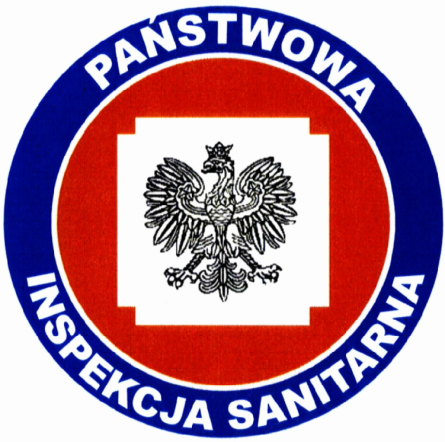 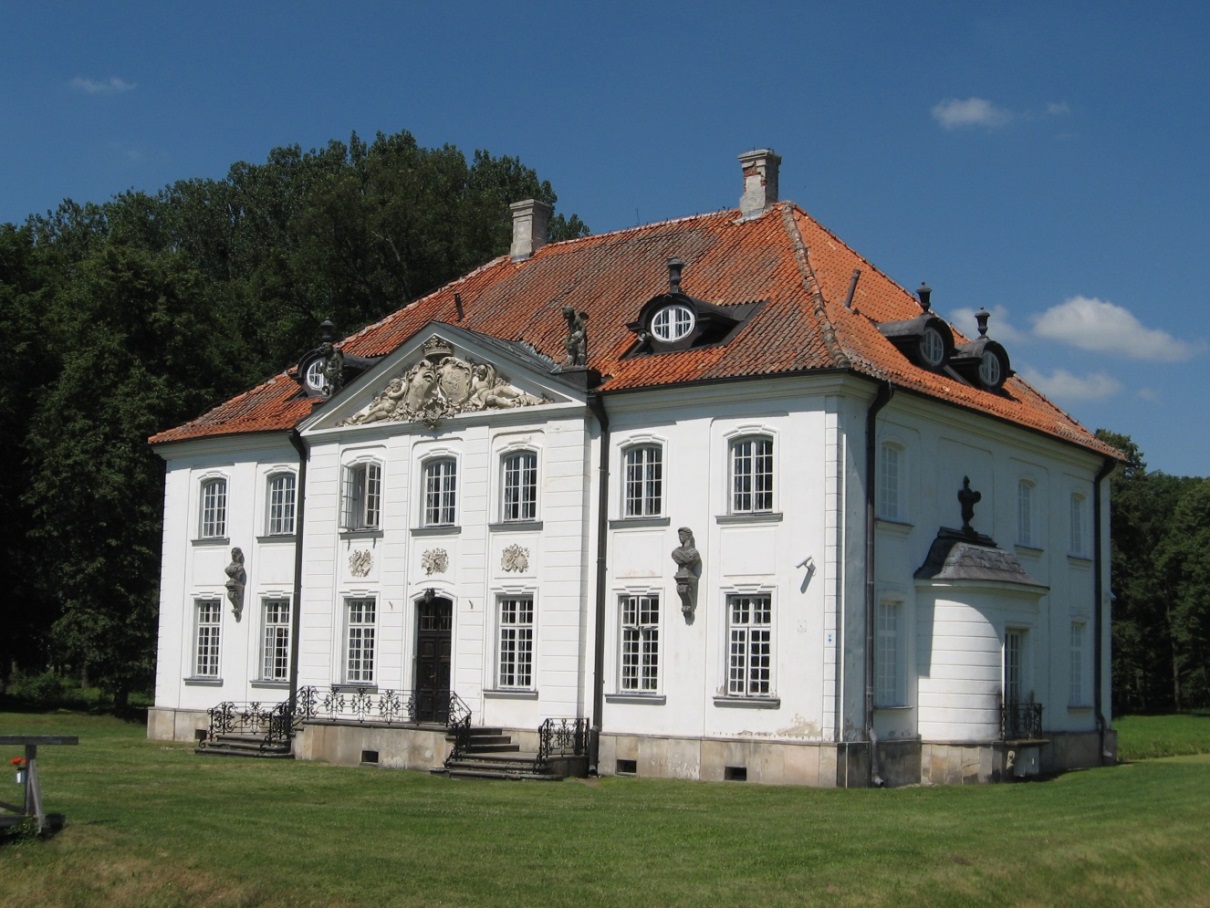 Zadaniem Państwowej Inspekcji Sanitarnej jest ochrona zdrowia ludzkiego przed wpływem czynników szkodliwych lub uciążliwych, w tym głównie profilaktyka chorób zakaźnych i zawodowych. Realizacja powyższego odbywa się poprzez prowadzenie systematycznego nadzoru nad :Celem działania Państwowej Inspekcji Sanitarnej jest eliminowanie lub ograniczanie zagrożeń zdrowotnych występujących w wymienionych wyżej obszarach. Kluczowe znaczenie mają te zagrożenia dla zdrowia, które związane są z powszechną i długotrwałą ekspozycją człowieka na ich oddziaływanie. Przedstawione materiały obrazują stan sanitarny powiatu Białostockiego za rok 2019 
w porównaniu z sytuacją w roku poprzednim. Przedstawiono także działania Państwowej Inspekcji Sanitarnej podejmowane w analizowanym okresie w celu eliminacji lub ograniczenia określonych zagrożeń zdrowotnych wymienionych na wstępie. Źródło: Urząd Statystyczny w BiałymstokuChoroby szerzące się drogą pokarmowąW okresie sprawozdawczym za 2019 odnotowano znaczny wzrost liczby przypadków w porównaniu do roku 2018 zachorowań na salmonelozę (2018r-28, 2019r.-41). Do zarażenia pałeczką Salmonelli dochodzi wskutek spożywania produktów zanieczyszczonych, np. odchodami zwierząt (drób, szczury, myszy), ale również po spożyciu mięsa lub mleka pochodzących od chorych zwierząt. Najczęściej zatrucie pokarmowe pojawia się, gdy jemy produkty zawierające surowe jaja, np. lody, majonez, kremy, a nawet zupki dla niemowląt. To samo dotyczy np. mięsa mielonego niedostatecznie poddanego obróbce cieplnej. Zatrucia Salmonellą może pojawić się również wskutek bezpośredniego kontaktu z kałem osób, które są nosicielami bakterii lub podczas pobytu 
w szpitalu, gdzie doszło do kontaktu ze źlę zdezynfekowanym termometrem/bielizną. Zachorowania w roku sprawozdawczym były przede wszystkim spowodowane nieprzestrzeganiem podstawowych zasad higieny oraz brakiem znajomości norm przechowywania żywności oraz jej ochrony przed  zanieczyszczeniem mikrobiologicznym.Od lat problemem są biegunki i zakażenia jelitowe o nieustalonej etiologii. W 2019r. w stosunku do roku 2018 ilość zachorowań na wirusowe zakażenia jelitowe nieznacznie zwiększyła się (2018r-321, 2019r-345). Liczba przypadków wirusowego zakażenia jelitowego u dzieci do lat 2 minimalnie zmalała z 163 w roku 2018 do 151 w 2019r. Zaobserwowano również spadek zgłoszonych biegunek u dzieci do lat 2 o nieokreślonej etiologii w stosunku do zgłoszeń w roku 2018 (2018r-50, 2019r-45).W roku 2019 nie zanotowano zachorowań na wirusowe zapalenie wątroby typu A  (tzw. żółtaczka pokarmowa) na terenie powiatu białostockiego ( w roku 2018 odnotowano 3 przypadki). WZW A, czyli wirusowe zapalenie wątroby typu A, nazywane jest chorobą brudnych rąk, bo szerzy się głównie przez zanieczyszczone ręce. Nieodpowiedni poziom higieny, spożywanie zakażonej żywności, a nawet niezabezpieczone stosunki seksualne mogą przyczynić się do zakażenia wirusem. Szczepienia na WZW A chronią organizm prze wirusem ,co zabezpiecza przed chorobą.Sytuacja epidemiologiczna w zakażeniach krwiopochodnych W powiecie ziemskim w roku sprawozdawczym zarejestrowano wzrost, o 2 osoby,  zachorowań na wirusowe zapalenie wątroby typu B – (2018r-18, 2019r-20).W roku 2019 zarejestrowano 14 przypadków zachorowań na wirusowe zapalenie wątroby typu C. W przypadku WZW typu C brak opracowanej skutecznej szczepionki uniemożliwia bierne uodpornianie populacji, co przyczynia się do zwiększenia ryzyka zakażenia HCV.Ogromne znaczenie w zapobieganiu i zwalczaniu WZW typu C, podobnie jak i WZW typu B ma wdrożenie i utrzymanie wysokich standardów higieniczno-sanitarnych w zakładach ochrony zdrowia, jak i w gabinetach kosmetycznych, fryzjerskich, tatuażu, w których dochodzi do naruszenia ciągłości tkanek ludzkich.Sytuacja epidemiologiczna w chorobach, przeciwko którym stosowane są obowiązkowe szczepienia ochronneW roku 2019 podobnie jak w latach poprzednich nie rejestrowano na obszarze powiatu białostockiego zachorowania na błonicę (dyfteryt), tężec, nagminne porażenie dziecięce (polio).Niestety w roku 2019, po wieloletnim braku zachorowań, odnotowaliśmy 4 przypadki zachorowań na odrę i 1 przypadek zachorowań na różyczkę. Przyczyna zachorowań wynika z kontaktu z osobami przyjeżdzającymi z zagranicy oraz unikaniem szczepień wynikających z kalendarza szczepień.Liczba zachorowań na krztusiec w roku 2019 znacznie wzrosła, w porównaniu do roku poprzedniego (2018r -5, 2019r-17).W roku 2019 odnotowano również znaczny wzrost zachorowań na ospę wietrzną w porównaniu do roku 2018 (2018r-573, 2019r-880). Ospa wietrzna jest zakaźną choroba wieku dziecięcego, przebiegającą z gorączką i wysypką pęcherzykową na skórze i błonach śluzowych. Ospa wietrzna ze względu na liczne zachorowania w dużych skupiskach dzieci tj. w przedszkolach i szkołach podstawowych jest znaczącym problemem epidemiologicznym. Dostępne szczepionki po ospie wietrznej zarówno w ramach szczepień obowiązkowych jak i zalecanych wpływają na podnoszenie uodpornienia populacji. W roku sprawozdawczym ilość zachorowań na świnkę (nagminne zapalenie przyusznic) zmalała 
w stosunku do roku ubiegłego(2018r -11, 2019r-5).InneOdnotowano wzrost zachorowań na wirusowe zapalenie opon mózgowo-rdzeniowych 
(2018r – 17, 2019r-27). Natomiast w roku 2019 nie odnotowano zachorowań na bakteryjne zapalenie opon mózgowo-rdzeniowych (w 2018r-10)Po przeanalizowaniu liczby zachorowań na boreliozę i kleszczowe zapalenie mózgu można stwierdzić, iż jednym z najistotniejszych problemów epidemiologicznych powiatu białostockiego są choroby odkleszczowe.  W roku 2019 odnotowano  wzrost zachorowań na boreliozę w stosunku do lat ubiegłych  (2018r- 187, 2019r-204).  Zachorowania na wirusowe zapalenie mózgu (KZM) przenoszone przez kleszcze również wzrosły w stosunku do roku 2018 (2018r-14, 2019r-22). Istnieje możliwość zaszczepienia się przeciw kleszczowemu zapaleniu mózgu. Szczepienia zalecane są dla osób zatrudnionych przy eksploatacji lasu, stacjonującemu wojsku, funkcjonariuszom straży pożarnej i granicznej pracującym na terenach o nasilonym występowaniu tej choroby oraz rolnikom. Województwo podlaskie jest terenem endemicznym dla boreliozy i kleszczowego zapalenia mózgu. Zaobserwowano znaczny spadek zachorowań na płonicę (szkarlatynę) w porównaniu z rokiem 2018 (2018r- 109, 2019r-46).Ważnym problemem są pokąsania przez zwierzęta (wałęsające się, bezpańskie), po których konieczne jest podejmowanie szczepień przeciw wściekliźnie. W roku 2019 liczba osób poddanych szczepieniom przeciwko wściekliźnie po pokąsaniu przez zwierzęta podejrzane o tę chorobę wynosiła 31 (w 2018r. – 36).Zachorowania i zapadalność na choroby zakaźne w roku 2019 w porównaniu 
do roku 2018 – Białystok – powiat ziemski*Źródło: PSSE Białystok* -zapadalność liczona jest na 100 000 osób,Liczba ludności w powiecie ziemskim – 148 145 (stan na 31.12.2018r.)Dzieci do lat 2 – 2 850 (stan na 31.12.2018r)Bieżący nadzór nad placówkami opieki zdrowotnejW roku 2019 pod nadzorem było 68 obiektów służby zdrowia. W 8 podmiotach stwierdzono uchybienia naruszające przepisy prawa. Podczas kontroli Samodzielnego Publicznego Psychiatrycznego ZOZ im. S. Deresza, Pl. Brodowicza 1 w Choroszczy nie stwierdzono rażących zaniedbań stanu higieniczno-sanitarnego. Na terenie podmiotu leczniczego stosuje się sprzęt jednorazowego użytku, co ogranicza narażenie na zakażenie szpitalne pacjentów oraz personelu. Podczas kontroli stwierdzono m. in.: zakurzone, z ubytkami tynku oraz farby ściany; zagrzybione, z ubytkami farby sufity; zniszczone, obite framugi drzwiowe; zniszczone drzwi; zniszczone powierzchnie mebli 
i sprzętu; zniszczone cokoły przypodłogowe; ubytki glazury; zniszczone prysznice i brodziki; zniszczoną wykładzinę PCV. Zniszczone powierzchnie utrudniają utrzymanie ich w należytej czystości. Ubytki tynku, farby na ścianach lub sufitach oraz ubytki glazury na ścianach sprzyjają gromadzeniu się w tych miejscach kurzu, który staje się siedliskiem dla wielu drobnoustrojów, w tym chorobotwórczych. Nadmienić należy ,iż usuwanie  ww. nieprawidłowości odbywa się sukcesywnie i w krótkim czasie.Z przeprowadzonej analizy wynika, że sukcesywnie ulega poprawie stan sanitarno-techniczny obiektów służby zdrowia. Podmioty lecznicze wykonujące ambulatoryjne świadczenia zdrowotne oraz praktykę zawodową w większości przypadków spełniają warunki obowiązujących przepisów prawa. Na podstawie prowadzonego nadzoru należy stwierdzić, iż kierownicy przejawiają ogromną dbałość w zakresie zapewnienia jak najlepszego stanu technicznego. Stale podnoszony jest standard obiektów. Kontrole bieżącego stanu higieniczno-sanitarnego w obiektach służby zdrowia, działających na terenie powiatu białostockiego nie wykazały większych uchybień sanitarnych. Drobne usterki sanitarne usuwane były w terminie natychmiastowym.Podczas kontroli stwierdzano na ogół przestrzeganie zasad: aseptyki, sterylizacji, dezynfekcji oraz prowadzenia działalności przeciwepidemicznej w zakresie chorób zakaźnych oraz sposobu postępowaniaz odpadami medycznymi. Zwracano uwagę, czy sprzęt i narzędzia znajdujące się w gabinecie dezynfekowane są zgodnie z zaleceniem producenta. Sprawdzano stosowanie środków indywidualnej ochrony personelu podczas sporządzania roztworów dezynfekcyjnych. Weryfikacji dokonywano w aspekcie obowiązujących procedur zakładu. Podczas kontroli terminy ważności i miejsce przechowywania wysterylizowanego materiału i sprzętu były prawidłowe. Zauważyć należy, że powszechne staje się stosowanie jednorazowego sprzętu w wielu dziedzinachz zakresu usług medycznych. W większości skontrolowanych podmiotów leczniczych stanowiska do mycia rąk personelu wyposażone były w: umywalki z ciepłą i zimną wodę, podajniki na ręczniki jednorazowego użytku lub suszarki elektryczne, pojemniki na mydło w płynie oraz preparat dezynfekcyjny do rąk, kosze na zużyte ręczniki. Przy umywalkach najczęściej zapewniono baterie uruchamiane bez kontaktu z dłonią.W trakcie przeprowadzanych kontroli czystość bieżąca pomieszczeń oraz urządzeń sanitarnych była zachowana. Ocena w zakresie szczepień ochronnych za rok 2019W 2019 roku 34 świadczeniodawców prowadziło szczepienia ochronne w powiecie.W trakcie wykonywania czynności kontrolnych w placówkach podlegających nadzorowi Powiatowej Stacji Sanitarno-Epidemiologicznej w Białymstoku pracownicy zwracali szczególną uwagę na:opracowanie i wdrożenie przez kierowników podmiotów leczniczych procedur zapobiegających zakażeniom i chorobom zakaźnym związanych z udzielaniem świadczeń zdrowotnych,stan sanitarno-techniczny pomieszczeń przychodni,kwalifikacje w zakresie szczepień ochronnych personelu medycznego pracującego w punktach szczepień, sposób przekazywania kart uodpornienia między świadczeniodawcami,sposób prowadzenia rejestrów osób przybyłych i  wypisanych z placówek,prawidłową gospodarkę szczepionkami,zachowanie warunków łańcucha chłodniczego,wyposażenie gabinetów zabiegowych w urządzenia chłodnicze służące do przechowywania tylko preparatów szczepionkowych,realizacja szczepień ochronnych oraz właściwe ich dokumentowanie,prawidłowe wykonywanie sprawozdań kwartalnych i rocznych,wykorzystanie preparatów szczepionkowych wysoce skojarzonych u dzieci do 2 r.ż., do szczepień zgodnie z PSO,terminowość zgłaszania chorób zakaźnych i NOP (niepożądanych odczynów poszczepiennych) ,prowadzono bieżący instruktaż w zakresie szczepień ochronnych .Na koniec 2019 roku liczba osób zgłoszonych jako nowe osoby uchylające się od obowiązkowych szczepień ochronnych wynosiła 100 osób. Główne powody nie szczepienia dzieci:ruchy antyszczepionkowe prężnie działające również na terenie powiatu białostockiego,wpływ środowisk propagujących medycynę alternatywną,odrębność kulturowa, religijna lub etniczna,wcześniejsze Niepożądane Odczyny Poszczepienne u osoby zobowiązanej lub kogoś z rodziny.Powiatowy Inspektor Sanitarny w Białymstoku, zgodnie z porozumieniem zawartym 20.12.2013r. pomiędzy Wojewodą Podlaskim a Podlaskim Państwowym Wojewódzkim Inspektorem Sanitarnym w Białymstoku, działając jako wierzyciel, wnosi o przeprowadzenie postępowania egzekucyjnego, wskazując jako środek egzekucyjny grzywnę w celu przymuszenia. Grzywnę, z ramienia Wojewody, nakłada Podlaski Państwowy Wojewódzki Inspektor Sanitarny w Białymstoku. Ocena zaopatrzenia ludności w wodę przeznaczoną do spożycia 	 W 2019r. Powiatowa Stacja Sanitarno –Epidemiologiczna w Białymstoku objęła nadzorem wodę produkowaną przez 55 wodociągów zbiorowego zaopatrzenia ( w tym wodociąg Białystok) oraz 14 innych podmiotów zaopatrujących w wodę przeznaczoną do spożycia przez ludzi.W powiecie białostockim ziemskim mieszkało 148 145 osób, w tym 134 849 osób korzystało z wody 
o kontrolowanej jakości. 	Wodę o niekwestionowanej jakości dostarczano do 57 840 osób. Do gmin, na terenie których jakość wody nie budziła żadnych zastrzeżeń, należały: Czarna Białostocka i Dobrzyniewo Duże.Jakość wody przeznaczonej do spożycia kwestionowano w 49 wodociągach na terenie 13 gmin. Wodociągi te dostarczały wodę dla 77 009 mieszkańców powiatu białostockiego ziemskiego.Jakość wody w przedmiotowych wodociągach była najczęściej dyskwalifikowana w zakresie parametrów fizyko-chemicznych - z powodu ponadnormatywnej zawartości jonu amonowego, żelaza, manganu, azotynów oraz podwyższonej mętności. Przekroczenie powyższych normatywów występowało na poziomie, który nie wywoływał negatywnych skutków zdrowotnych u ludzi.Niewłaściwą jakość wody pod względem bakteriologicznym na podstawie uzyskanych wyników badań laboratoryjnych stwierdzono w sześciu wodociągach, ze względu na obecność bakterii grupy coli oraz trzynastu wodociągach, ze względu na ogólną liczbę mikroorganizmów w 22°C. W wodociągach woda była warunkowo dopuszczana do spożycia przez ludzi.Tab. 1 Przekroczenia w wodzie do spożycia w 2019r.Nadzór nad jakością wody w wodociągach na terenie analizowanego powiatu obejmował pobór próbek wody przeznaczonej do spożycia do badań laboratoryjnych. Ponadto na podstawie sprawozdań z wyników badań realizowanych według ustalonego harmonogramu (PIS i kontroli wewnętrznej przez przedsiębiorstwo wodociągowe oraz przez podmioty dostarczające lub wykorzystujące wodę pochodzącą z indywidualnego ujęcia) Państwowy Powiatowy Inspektor Sanitarny w Białymstoku wydawał bieżące, okresowe i obszarowe oceny jakości wody.  W przypadku przekroczenia normatywów wody przeznaczonej do spożycia przez ludzi, określonych w Rozporządzeniu Ministra Zdrowia z dnia 7 grudnia 2017 r. w sprawie jakości wody przeznaczonej do spożycia przez ludzi ( Dz. U. z 2017r. poz. 2294), Państwowy Powiatowy Inspektor Sanitarny nakazywał podjęcie przedsięwzięć naprawczych przez administratora wodociągu oraz przedstawienie badań laboratoryjnych, wykazujących właściwą jej jakość. Ponadto Państwowy Powiatowy Inspektor Sanitarny w Białymstoku o ww. przekroczeniach w wodzie przeznaczonej do spożycia przez ludzi informował właściwego wójta/ burmistrza/prezydenta miasta.  Na koniec 2019r. jakość wody kwestionowano w dalszym ciągu w 8 wodociągach. Poprawie uległa jakość wody w 41 wodociągach i spełniała obowiązujące normy.Obiekty użyteczności publicznejPływalnieW powiecie białostockim funkcjonowało 7 pływalni w tym jedna pływalnia odkryta:Pływalnia  „Na Fali” przy ul. Sienkiewicza 21A w Michałowie,Pływalnia w hotelu „Knieja” przy Al. Niepodległości 6 w Supraślu,Pływalnia w hotelu „Supraśl” przy ul. Białostockiej 19w Supraślu, Pływalnia w hotelu „Borowinowy Zdrój” przy ul. Zielonej 3 w Supraślu,Pływalnia w hotelu „Lipowy Most”, Borki 29,baseny letnie w Płonce Kościelnej (działające sezonowo). Pływalnia w Szpitalu Rehabilitacyjno-Uzdrowiskowym Holmed Uzdrowisko Sp. z o. o., ul. Uroczysko Pustelnia 1, 16-030 Supraśl – pływalnia została objęta nadzorem w połowie 2019 r.Podczas kontroli pływalni w 2019r. stwierdzono następujące nieprawidłowości:1.	Pływalnia w Hotelu  „Knieja”, Al. Niepodległości 6 w Supraślu – badania wody na pływalni nie odpowiadały wymaganiom rozporządzenia Ministra Zdrowia z dnia 09.11.2015 r. w sprawie wymagań jakim powinna odpowiadać woda na pływalniach (Dz. U. z 2015r. poz. 2016).2.        Baseny letnie w Płonce Kościelnej - badania wody na pływalni nie odpowiadały wymaganiom rozporządzenia Ministra Zdrowia  z dnia 09.11.2015r. w sprawie wymagań jakim powinna odpowiadać woda na pływalniach (Dz. U. z 2015 r. poz. 2016).3.	Pływalnia w Hotelu Lipowy Most Golf Park, Borki 29 – badania wody na pływalni nie odpowiadały wymaganiom rozporządzenia Ministra Zdrowia  z dnia 09.11.2015 r. w sprawie wymagań jakim powinna odpowiadać woda na pływalniach (Dz. U. z 2015r. poz. 2016); zarządzający pływalnią nie prowadził systematycznych i udokumentowanych badań jakości wody na pływalni zgodnie z harmonogramem ustalonym z właściwym państwowym inspektorem sanitarnym oraz nie przekazywał PPIS w Białymstoku w terminie do 3 dni roboczych wraz ze wskazaniem podejmowanych działań naprawczych wyników badań jakości wody niezgodnych z ww. rozporządzeniem w zakresie dotyczącym parametrów określonych w załącznikach nr 1 i 2 do rozporządzenia.4.	Pływalnia w Hotelu  „Borowinowy Zdrój”, ul. Zielona 3 w Supraślu – badania wody na pływalni nie odpowiadały wymaganiom rozporządzenia Ministra Zdrowia z dnia 09.11.2015 r. w sprawie wymagań jakim powinna odpowiadać woda na pływalniach (Dz. U. z 2015 r. poz. 2016), brak komunikatu na stronie internetowej Hotelu Borowinowy Zdrój Wellness SPA & Conference.Szalety publiczneW roku 2019 skontrolowano 2 ustępy publiczne: w Zabłudowie i Ogrodniczkach. W kontrolowanych obiektach nie stwierdzono nieprawidłowości. W dniu kontroli ich stan sanitarno-techniczny nie budził zastrzeżeń. W Zabłudowie kabiny były zaopatrzone w papier toaletowy, mydło w płynie, ręczniki jednorazowe, środki dezynfekcyjne. W Ogrodniczkach toaleta nie posiada bieżącej wody. W dniu kontroli była zaopatrzona w papier toaletowy. Domy opieki dla osób starszych i niepełnosprawnychKontrolę przeprowadzono w 3 placówkach.  Dom Pogodnej Starości „Sokół” w Sokolu, Dom Opieki „Lawendowy Zaścianek” w Zaściankach,Dom „Spokojna Przystań” Garbary.Nieprawidłowości stwierdzono w Domu Pogodnej Starości „Sokół” w Sokolu. Podczas kontroli stwierdzono brak wykonanych badań w 2018 r. i 2019 r. w kierunku bakterii Legionella sp. z instalacji wewnętrznej wody ciepłej.Pozostałe obiekty były utrzymane we właściwym stanie sanitarno-higienicznym. Wyposażenie zakładu było we właściwym stanie sanitarnym. Wszystkie miały bieżącą wodę ciepłą i zimną. Ścieki były odprowadzane do kanalizacji. Odpady komunalne gromadzono w pojemnikach i sukcesywnie wywożono. Otoczenie domów było zadbane i uporządkowane. Zakłady fryzjerskie, kosmetyczne i solariaNa terenie powiatu białostockiego skontrolowano 18 zakładów fryzjerskich, 11 kosmetycznych, 1 zakład w których świadczy się więcej, niż jeden rodzaj usług. W sumie skontrolowano 30 obiektów. Nieprawidłowości stwierdzono w 1 zakładzie fryzjerskim, 1 zakładzie kosmetycznym oraz 1 zakładzie w którym świadczy się więcej, niż jeden rodzaj usług. Dotyczyły one: wykonywania usług brudnymi przyborami fryzjerskimi, braku sterylizacji narzędzi do wykonywania usług, które naruszają ciągłość tkanek oraz złego stany sanitarnego pomieszczeń zakładu. Ponadto stwierdzono brak opracowanej i wdrożonej procedury zapewniającej ochronę przed zakażeniami oraz chorobami zakaźnymi.Pozostałe skontrolowane obiekty były zaopatrzone w bieżącą wodę ciepłą i zimną. Posiadały środki do dezynfekcji narzędzi. Elementy wyposażenia miały na ogół powierzchnię umożliwiającą mycie i dezynfekcję. Bielizna czysta była przechowywana w wydzielonych szafach. Coraz częściej stosuje się bieliznę jednorazową w zakładach kosmetycznych i jednorazowe ręczniki w zakładach fryzjerskich. Stan sanitarno-higieniczny zakładów ulega ciągłej poprawie.Pralnie Kontrolą objęto pralnię HTS Baxter Sp. z o.o. znajdującą się w Tykocinie przy ul. Bernardyńskiej 10, która była we właściwym sanitarno – technicznym. Jako jedyna w powiecie posiada barierę higieniczną i jest najbardziej przystosowana do prania bielizny szpitalnej. Baza noclegowa stała i sezonowaW 2019 roku przeprowadzono 17 kontroli sanitarnych obiektów należących do bazy noclegowej naszego powiatu, w tym 5 hoteli, 1 pensjonat oraz 11 innych obiektów świadczących usługi noclegowe. Uchybienia stwierdzono w 12 obiektach.1. “DWOREK NAD ŁĄKAMI” A. Żamojda, Kiermusy 12 – brak badań wody ciepłej w kierunku bakterii Legionella sp. w 2018r. i 2019r. Została wydana decyzja nakazująca wykonanie badań wody ciepłej w kierunku bakterii Legionella sp. Nakazy zostały wykonane.2. “Villa Regent”, ul. Sokołowska 3 w Tykocinie – brak badań wody ciepłej w kierunku bakterii Legionella sp. w 2018r. i 2019r. Została wydana decyzja nakazująca wykonanie badań wody ciepłej w kierunku bakterii Legionella sp. Nakazy zostały wykonane.3. Hotel “ATLANTA”, Jeżewo Stare 136 - brak badań wody ciepłej w kierunku bakterii Legionella sp. w 2018r. i 2019r. Została wydana decyzja nakazująca wykonanie badań wody ciepłej w kierunku bakterii Legionella sp. Nakazy zostały wykonane.4. “Lawendowy Zakątek”, Zagruszany 80 - brak badań wody ciepłej w kierunku bakterii Legionella sp. w 2018r. i 2019r. Została wydana decyzja nakazująca wykonanie badań wody ciepłej w kierunku bakterii Legionella sp. Nakazy zostały wykonane.5. Restauracja Belweder  S. Strzałkowski, Kolonia Porosły 1H – brak badań wody ciepłej w kierunku bakterii Legionella sp. w 2018r. i 2019r. Została wydana decyzja nakazująca wykonanie badań wody ciepłej w kierunku bakterii Legionella sp. Nakazy zostały wykonane.6. Hotel “ Dwór Czarneckiego “, Kolonia Porosły 54A – brak badań wody ciepłej w kierunku bakterii Legionella sp. w 2018r. i 2019r. Została wydana decyzja nakazująca wykonanie badań wody ciepłej w kierunku bakterii Legionella sp. Nakazy zostały wykonane.7. “Sosnowe  Zacisze” N. Artemowicz, E. Espinosa, A. Artemowicz, ul. Leśna 20 w Ignatkach  Osiedlu – brak badań wody ciepłej w kierunku bakterii Legionella sp. w 2018r. i 2019r. Została wydana decyzja z nakazami wykonania badań wody ciepłej w kierunku Legionella sp. Nakazy nie zostały wykonane. Zostało wszczęte postepowanie egzekucyjne.8. Restauracja “SFERA” , ul. Mostowa 13A w Łapach – brak badań wody ciepłej w kierunku bakterii Legionella sp. w 2018r. i 2019r. Została wydana decyzja nakazująca wykonanie badań wody ciepłej w kierunku bakterii Legionella sp. Nakazy zostały wykonane.9. “Pięć Dębów”, ul. Rymarka 7 w Supraślu  – brak badań wody ciepłej w kierunku bakterii Legionella sp. w 2018r. i 2019r. Została wydana decyzja z nakazami wykonania badań wody ciepłej w kierunku Legionella sp. Nakazy nie zostały wykonane. Zostało wszczęte postepowanie egzekucyjne.10. Hotel „Nad Zalewem” w Wasilkowie, ul. Białostocka 94-98 – stwierdzono uchybienia natury technicznej tj.  pęknięte brodziki w łazienkach oraz szary nalot, ubytki tynku i farby na ścianach i sufitach w łazienkach, pęknięcia tynku na ścianach w korytarzu  Została wydana decyzja z nakazami usunięcia uchybień. Nakazy zostały wykonane.11. „ZDROJÓWKA” s.c. M. Zdrojewski, K. Wojtach, Horodniany 20 - brak badań wody ciepłej w kierunku bakterii Legionella sp. w 2018r. i 2019r. Została wydana decyzja nakazująca wykonanie badań wody ciepłej w kierunku bakterii Legionella sp. Nakazy zostały wykonane.12. Zajazd „BOGHAN” B. Rytel, Fasty, ul. Dobrzyniewska 2 - brak badań wody ciepłej w kierunku bakterii Legionella sp. w 2018r. i 2019r. Została wydana decyzja nakazująca wykonanie badań wody ciepłej w kierunku bakterii Legionella sp. Nakazy zostały wykonane.W pozostałych obiektach uchybień sanitarnych i technicznych nie stwierdzono. W obiektach były dla gości zapewnione środki higieniczne, zróżnicowane od rodzaju obiektu. Pranie bielizny było w pralniach zlokalizowanych w obiektach lub zlecane firmom zewnętrznym. Obiekty zaopatrzone były w niezbędne środki dezynfekcyjne oraz środki higieniczne (papier toaletowy, mydło w płynie, ręczniki jednorazowe). Otoczenie obiektów było utrzymane czysto.Dworce i stacje kolejoweW 2019 roku  skontrolowano dwa dworce kolejowe: w Łapach i Czarnej Białostockiej. Kontrole dworców nie wykazały nieprawidłowości. Stan sanitarno – techniczny nie budził zastrzeżeń. Ponadto skontrolowano trzy przystanki PKP: w Machnaczu w Zdrodach Nowych w Wasilkowie.Kontrole przystanków PKP nie wykazały nieprawidłowości. Stan sanitarno – techniczny nie budził zastrzeżeń.KąpieliskaW 2019r. nadzorem objęto 4 kąpieliska,  tj.  „Na Fali” w Michałowie, „Czapielówka” w Czarnej Białostockiej, Plaża miejska w Supraślu „Zarzeczany” w ZarzeczanachW 2019r. nie otwarto kąpieliska „Wasilków” w Wasilkowie.W ramach kontroli urzędowej pobrano próbkę wody przed otwarciem sezonu kąpielowego z każdego kąpieliska. W trakcie sezonu kąpielowego próbki wody pobierał organizator.  Kontrole kąpielisk nie wykazały nieprawidłowości. Woda w ciągu całego sezonu odpowiadała obowiązującym wymaganiom.Badanie wody ciepłej w kierunku Legionella sp.W 2019r. przeprowadzono badania ciepłej wody pobranej z instalacji wewnętrznej w kierunku obecności bakterii Legionella sp. w 2obiektach ( internaty i domy studenta). Łącznie pobrano 2 próbki. W 1 obiekcie woda odpowiadała obowiązującym wymaganiom.Ponadnormatywną liczbę bakterii Legionella sp. wykryto w: Internat Liceum Plastycznego, Plac Kościuszki 1, Supraśl.Została wydana decyzja z nakazem podjęcia przedsięwzięć mających na celu doprowadzenie wody do właściwej jakości. Działania podjęte przez właściciela obiektu doprowadziły jakość wody do obowiązujących wymagań. W związku z obowiązkiem pobierania próbek ciepłej wody do badań w przedsiębiorstwach podmiotu wykonującego działalność leczniczą w rodzaju stacjonarne i całodobowe świadczenia zdrowotne zgodnie z Rozporządzeniem Ministra Zdrowia z dnia 7 grudnia 2017r. w sprawie jakości wody przeznaczonej do spożycia przez ludzi ( Dz. U z 2017r. poz. 2294) Państwowy Powiatowy Inspektor Sanitarny w Białymstoku wystosował pismo do podmiotów o przedstawienie harmonogramu badań wody ciepłej. W wyniku kontroli wewnętrznej przeprowadzonej przez podmioty wykonujące działalność leczniczą  pobrano do badań w kierunku obecności bakterii Legionella sp. 16 próbek wody ciepłej.Ponadto podczas kontroli obiektów noclegowych sprawdzano wykonywanie przez właścicieli obiektów badań ciepłej wody w kierunku obecności bakterii Legionella sp., zgodnie z ww. Rozporządzeniem. Ponadnormatywną liczbę  bakterii Legionella sp. wykryto w:Pensjonat Centrum Turystyki Aktywnej „BAJDARKA’, ul. Piłsudskiego 3, Suraż,Ośrodek Szkoleniowo – Wypoczynkowy „ZAJMA”, ul. Cieliczańska 2, Supraśl,„Villa Regent”, ul. Sokołowska 3, Tykocin.Zostały wydane decyzje z nakazem podjęcia przedsięwzięć mających na celu doprowadzenie wody do właściwej jakości. Działania podjęte przez właścicieli obiektów doprowadziły jakość wody do obowiązujących wymagań. Transport osobowyW roku 2019 r. skontrolowano 8 samochodów do przewozu zwłok. Wszystkie były utrzymane we właściwym stanie sanitarnym oraz prawidłowo oznakowane.Szpitale i inne podmioty leczniczeSkontrolowano 2 szpitale. Kontrole w zakresie higieny komunalnej wykazały następujące uchybienia:- SP Psychiatryczny ZOZ im. S. Deresza, Pl. Brodowicza 1, Choroszcz- w sortowni bielizny ubytki tynku na ścianie przy wejściu do budynku, w magazynie bielizny czystej ubytki tynku, zacieki na suficie, pęknięcia na ścianie. Została wydana decyzja z nakazem usunięcia nieprawidłowości. Nakazy zostały wykonane.- Szpital Rehabilitacyjno-Uzdrowiskowy  Holmed Uzdrowisko Uroczysko Pustelnia 1, 16-030 Supraśl- odpady medyczne o kodzie 18 01 03 nie oddawane terminowo, brak dokumentów potwierdzających unieszkodliwienie zakaźnych odpadów medycznych o kodzie 18 01 03 od stycznia 2019 r. do czerwca 2019 r., brak wentylacji zapewniającej podciśnienie, z zapewnieniem filtracji odprowadzanego powietrza w pomieszczeniu wstępnego magazynowania odpadów medycznych, nieprawidłowo sklasyfikowane odpady medyczne tj. jednorazowa pościel oddawana pod kodem 18 01 03,brak transportowych pojemników zamykanych na odpady medyczne, pęknięcia ściany w magazynie bielizny czystej (II piętro) oraz w brudowniku (I piętro), brak wentylacji: II piętro (w pomieszczeniu gospodarczym), I piętro (w pomieszczeniu technicznym, w pomieszczeniu do przetrzymywania bielizny czystej, w magazynie bielizny czystej, w toalecie ogólnodostępnej, brudowniku, pomieszczeniu gospodarczym),  parter ( w pomieszczeniu gospodarczym, w pomieszczeniu z prysznicami w szatni męskiej i damskiej, w pomieszczeniu technicznym). Została wydana decyzja z nakazem usunięcia nieprawidłowości. Nakazy są w trakcie realizacji.Mała infrastruktura sportowo-rekreacyjna	W 2019r. skontrolowano 2 obiekty małej infrastruktury sportowo-rekreacyjnej. Nieprawidłowości nie stwierdzono. Kontrolowane obiekty były utrzymane we właściwym stanie sanitarnym. Zaopatrzenie w wodę z wodociągów zbiorowego zaopatrzenia. Ścieki odprowadza się do kanalizacji miejskiej. Odpady komunalne były gromadzone w kontenerach i odbierane przez uprawnione firmy. Otoczenie uporządkowane.Wnioski :Gminy powinny sukcesywnie zwiększać ilości toalet publicznych na trasach turystycznych. Supraśl powinien podjąć działania w celu uruchomienia ustępu, który jest nieczynny od kilku lat.Konieczne jest podjęcie działań mających na celu rozbudowę infrastruktury w obrębie kąpielisk oraz tworzenie nowych kąpielisk, aby podnieść standard wypoczynku turystów i mieszkańców oraz spowodować zwiększenie ruchu turystycznego na terenie powiatu.Administratorzy pływalni muszą prowadzić dalsze działania mające na celu poprawę jakości wody służącej uprawianiu sportów wodnych.I.	Ocena stanu sanitarnego obiektów żywności, żywienia i przedmiotów użytkuW roku 2019  w  rejestrze zakładów podlegających kontroli organów Państwowej Inspekcji Sanitarnej zlokalizowanych na terenie powiatu białostockiego łącznie wpisanych było 1823 zakłady, w tym 263 środków transportu. W okresie sprawozdawczym skontrolowano 467 zakładów, co stanowi 25,67 % ogółu zakładów wpisanych do rejestru zakładów podlegających kontroli organów Państwowej Inspekcji Sanitarnej. Wg oceny przeprowadzonej w oparciu o kryteria zawarte w arkuszu oceny 4 zakłady nie spełniało wymagań obowiązującego prawa żywnościowego. Stanowi to 0,85%.Należy stwierdzić, że stan sanitarny zakładów żywności i żywienia w roku 2019, w porównaniu do roku ubiegłego, uległ pogorszeniu.W roku 2019 oceny niezgodne z wymaganiami uzyskało 0,63% zakładów, zaś w roku 2018 – wszystkie oceniane zakłady spełniały wymagania obowiązującego prawa żywnościowego, co przedstawia poniższa tabela.W roku 2019 pogorszeniu uległ stan sanitarny zakładów należących do grupy: sklepów i zakładów żywienia zbiorowego otwartego.Na podstawie przeprowadzonych kontroli stwierdzono, że na takim samym poziomie utrzymywał się stan sanitarny pozostałych grupach zakładów: wytwórnie lodów, piekarnie, ciastkarnie, przetwórnie owocowo-warzywne, browary, zakłady garmażeryjne, zakłady należące do grupy zakładów „inne wytwórnie żywności”, sklepy spożywcze, magazyny hurtowe, kioski, obiekty ruchome i tymczasowe środki transportu żywności, zakłady należące do grupy „inne obiekty obrotu żywnością” – nie stwierdzono zakładów o złym stanie sanitarnym w okresie sprawozdawczym podobnie jak w 2018 roku.Odsetek negatywnie ocenianych poszczególnych grup zakładów na przestrzeni lat 2017-2019 przedstawia tabela:W skontrolowanych w 2019 roku zakładach stwierdzano następujące nieprawidłowości: niewłaściwy stan techniczny pomieszczeń zakładu (zniszczone, zabrudzone ściany, sufity), nieprawidłowe warunki przechowywania środków spożywczych (niezachowanie ciągłości łańcucha chłodniczego lub przechowywanie w temperaturze niezgodnej z deklaracją producentów), brak zachowanej segregacji w urządzeniach chłodniczych, nieprzestrzeganie przez personel higieny osobistej, brak do wglądu orzeczeń lekarskich do celów sanitarno-epidemiologicznych, brak systematycznych zapisów dokumentujących realizację GHP/GMP (Dobrej Praktyki Higienicznej/ Dobrej Praktyki Produkcyjnej),zniszczony sprzęt i naczynia wykorzystywane w procesie produkcji żywności, brak informacji dla konsumenta o składnikach lub o produktach powodujących alergie lub reakcje nietolerancji wchodzących w skład serwowanych potraw, nieprzestrzeganie przez personel higieny osobistej, brak do wglądu orzeczeń lekarskich do celów sanitarno-epidemiologicznych, brak systematycznych zapisów dokumentujących realizację GHP/GMP (Dobrej Praktyki Higienicznej/ Dobrej Praktyki Produkcyjnej).Poza kontrolami urzędowymi w zakładach przeprowadzano również kontrole w związku z wnoszonymi przez klientów interwencjami na niewłaściwy stan sanitarny obiektów lub niewłaściwą jakość zdrowotną żywności.W roku 2019 do PSSE w Białymstoku wpłynęło 29 interwencji, które w 14 przypadkach potwierdziły się, co stanowi 48,3%. Wszystkim osobom wnoszącym interwencje, które wpłynęły pocztą elektroniczną lub które podały dane adresowe, udzielono odpowiedzi odnośnie podjętych działań kontrolno-wyjaśniających.II. Ocena jakości zdrowotnej środków spożywczych oraz materiałów i wyrobów przeznaczonych do kontaktu z żywnością produkowanych i wprowadzanych do obrotu na terenie powiatu białostockiegoPlan próbkobrania na terenie działania PSSE, podobnie jak w latach ubiegłych, został określony przez Podlaskiego Państwowego Wojewódzkiego Inspektora Sanitarnego na podstawie wskazań Głównego Inspektora Sanitarnego. Podlaski Państwowy Wojewódzki Inspektor Sanitarny określił ilość, asortyment oraz kierunki badań środków spożywczych, zarówno w ramach urzędowej kontroli żywności, jak i monitoringu.Niezależnie od powyższego planu pracownicy PSSE, podobnie jak w latach ubiegłych, pobierali próbki do badań laboratoryjnych w przypadku podejrzenia środków spożywczych o niewłaściwą jakość zdrowotną w wyniku skarg od ludności wpływających do PSSE. W roku 2019 z zakładów zlokalizowanych na terenie powiatu białostockiego pobrano do badań laboratoryjnych ogółem 54 próbki, w tym 47 próbek środków spożywczych w celu oceny jakości zdrowotnej wprowadzanej do obrotu żywności, 6 próbek wymazów sanitarnych w celu oceny czystości mikrobiologicznej naczyń stołowych, sprzętu i rąk personelu oraz 1 próbkę zmiotek w celu oceny obecności zanieczyszczeń biologicznych, w tym szkodników i ich pozostałości. Pobrane próbki nie były kwestionowane.W okresie sprawozdawczym nie pobierano do badań próbek kosmetyków ani wyrobów przeznaczonych do kontaktu z żywnością.Zbiorcze dane odnośnie jakości zdrowotnej środków spożywczych zbadanych na przestrzeni lat 2017-2019 przedstawia tabela:Podsumowując wyniki przeprowadzonych badań należy stwierdzić, że w roku 2019, w stosunku do roku 2018, zmniejszeniu uległa liczba próbek zakwestionowanych, a tym samym poprawiła się jakość zdrowotna środków spożywczych.III.	Nadzór nad jakością zdrowotną partii produktów z importuW roku 2019 oceniono 9 partii środków spożywczych, w tym:7 partii batonów owocowych imp. Turcja,2 partie export: wyroby czekoladowe.Z ocenionych 9 partii środków spożywczych nie pobierano próbek do badań laboratoryjnych.W wyniku przeprowadzonych kontroli granicznych wystawiono 9 świadectw spełnienia wymagań zdrowotnych przez środek spożywczy.W roku 2019 nie oceniono wyrobów przeznaczonych do kontaktu z żywnością. Szczegółowe dane przedstawia tabela:IV. Ocena sposobu oraz jakości żywienia w zakładach żywienia zbiorowego zamkniętychBadaniami sposobu żywienia w 2019 roku objęto 42 obiekty żywienia zbiorowego zamkniętego. Oceniano jakość żywienia w 1 bloku żywienia w szpitalu, w 1 bloku żywienia w sanatorium, w 2 blokach żywienia w domach opieki społecznej, w 21 stołówkach w szkołach, w 1 stołówce w internacie, w 1 stołówce na obozie, w 5 stołówkach w żłobkach, w 8 stołówkach w przedszkolach, w 1 stołówce w zakładach specjalnych i wychowawczych oraz w 1 zakładzie usług cateringowym.Ocenę jakości żywienia przeprowadzano na podstawie teoretycznej analizy jadłospisów oraz dekadowych zestawień produktów zużytych do produkcji posiłków.Podczas kontroli oceniono 45 jadłospisy, w tym 1 jadłospis w bloku żywienia w szpitalu, 1 w bloku żywienia w sanatorium, 2 w blokach żywienia w domach opieki społecznej, 5 w stołówkach w żłobku, 8 stołówkach w przedszkolach, 21 w szkołach, 4 w internacie, 1 na obozie, 1 w stołówce w zakładach specjalnych i wychowawczych oraz 1 w zakładzie usług cateringowych.Zakwestionowano 5 jadłospisów, w tym 3 jadłospisy w stołówkach szkolnych, 1 jadłospis w stołówce w przedszkolu, 1 w bloku żywienia w domach opieki społeczne.Jadłospisy zakwestionowano z uwagi na: nieuwzględnienie w posiłkach obiadowych potraw z udziałem ryb lub owoców i warzyw ( stołówki szkolne), niezaplanowanie we wszystkich posiłkach  podaż warzyw lub owoców ( stołówka w przedszkolu), brak w dekadzie podaży roślin strączkowych(stołówka w domu pomocy społecznej).Podstawą oceny jadłospisów w placówkach oświaty były wymagania zawarte w rozporządzeniu Ministra Zdrowia z dnia 26 lipca 2016 roku w sprawie grup środków spożywczych przeznaczonych do sprzedaży dzieciom i młodzieży w jednostkach systemu oświaty oraz wymagań, jakie muszą spełniać środki spożywcze stosowane w ramach żywienia zbiorowego dzieci i młodzieży w tych jednostkach.W pozostałych zakładach zaplanowane jadłospisy były zgodnie z zasadami racjonalnego żywienia – podstawowe posiłki zawierały pełnowartościowe białko, urozmaicane były sezonowymi owocami i warzywami, a także były urozmaicone pod względem kolorystyki, smaku i techniki przyrządzania posiłków.Do teoretycznej oceny sposobu żywienia pobrano 2 próbki dekadowych zestawień produktów (1 z bloków żywienia w szpitalach, 1 z bloku żywienia w domu opieki społecznej). Wszystkie oceniane próbki nie spełniały zalecanych norm. Głównym powodem kwestionowania dekadowych zestawień produktów była zaniżona podaż produktów bogatych w wapń i witaminę C.W celu oceny sposobu żywienia pobierano również próbki posiłków do badań laboratoryjnych. Pobrano łącznie do badań laboratoryjnych pobrano 5 próbek posiłków , w tym 2 próbki posiłków obiadowych (1 próbkę pobrano w domu pomocy społecznej i 1 próbkę w stołówce szkolnej)  oraz  3 próbki posiłków stanowiących całodzienną rację pokarmową (pobrano w bloku  żywienia w szpitalu). W wyniku wykonanych badań laboratoryjnych pobrane próbki posiłków  zostały zakwestionowane z uwagi na zbyt dużą zawartość chlorku sodu. Ponadto stwierdzono zaniżoną wartość energetyczną posiłku pobranego w stołówce szkolnej  i w bloku żywienia w szpitalu oraz zawyżoną wartość energetyczna w posiłku pobranym w domu pomocy społecznej.Reasumując należy stwierdzić, że sposób żywienia w roku 2019 utrzymywał się na podobnym poziomie, jak w latach poprzednich.V.	Działalność administracyjna i represyjna będąca wynikiem urzędowych kontroli żywności na przestrzeni lat 2017-2019 przedstawia tabela:W roku 2019 w celu poprawy stanu sanitarnego wydano 163 decyzji administracyjnych. Ponadto w 2019 roku wydano 71 decyzji dotyczących zatwierdzenia nowouruchomionych obiektów.Wnioski :Podsumowując wyniki przeprowadzanych działań kontrolnych należy stwierdzić, że stan sanitarny zakładów branży spożywczej zlokalizowanych na terenie powiatu białostockiego, a będących pod nadzorem Powiatowej Stacji Sanitarno-Epidemiologicznej w Białymstoku, w porównaniu do roku poprzedniego uległ pogorszeniu, co skutkowało wydaniem większej liczby decyzji nakazujących poprawę stanu sanitarnego oraz zastosowaniem większej liczby mandatów karnych, natomiast poprawiła się jakość zdrowotna żywności produkowanej i wprowadzanej do obrotu.Oddział Higieny Pracy wykonuje zadania z zakresu ochrony zdrowia populacji ludzi pracujących. Dwa podstawowe cele tj :poprawa warunków pracy w aspekcie zdrowotnym,profilaktyka chorób zawodowych i parazawodowych są realizowane poprzez:lustrację stanowisk pracy w zakładach,ocenę zdrowotną warunków środowiska pracy,pomiary czynników szkodliwych dla zdrowia,ocenę stopnia narażenia na czynniki szkodliwe i uciążliwe dla zdrowia,monitoring zagrożeń zawodowych,ocenę podejmowanych środków zapobiegawczych,ocenę ryzyka zawodowego,ocenę badań kontrolnych lekarskich pracowników i prowadzonej profilaktyki zawodowej,promocję zdrowia w środowisku pracy,    egzekwowanie poprawy na drodze postępowania administracyjnego. Ponadto w dziedzinie  chemicznego bezpieczeństwa zdrowotnego egzekwujemyprzestrzeganie, przez osoby wprowadzające substancje i mieszaniny  chemiczne do obrotu na terytorium Rzeczypospolitej Polskiej oraz przez użytkowników substancji lub mieszanin chemicznych, obowiązków wynikających z ustawy o substancjach chemicznych i ich mieszaninach  i rozporządzeń Parlamentu Europejskiego i Rady,przestrzeganie przez podmioty wprowadzające do obrotu prekursory narkotyków grupy 2 i 3 obowiązków  wynikających z ustawy o przeciwdziałaniu narkomanii i rozporządzeń Parlamentu Europejskiego i Rady,przestrzeganie zakazu produkcji i obrotu środkami zastępczymi (dopalaczami) wynikającego
z ustawy o przeciwdziałaniu narkomanii,przestrzeganie przepisów dotyczących wprowadzania do obrotu produktów biobójczych i substancji czynnych oraz ich stosowania w działalności zawodowej,przestrzeganie przepisów dotyczących wprowadzania do obrotu i stosowania oraz właściwości środków powierzchniowo czynnych i detergentów.Kontrola przestrzegania ww. przepisów określających wymagania higieniczne i zdrowotne ma na celu:wdrożenie zasad określających warunki, zakazy lub ograniczenia produkcji, wprowadzania do obrotu lub stosowania substancji i mieszanin chemicznych oraz środków powierzchniowo czynnych
i detergentów, w celu ochrony przed szkodliwym wpływem tych substancji i preparatów na zdrowie człowieka lub na środowisko, zapobieganie zagrożeniom zdrowia ludzi, które mogą być wynikiem działania produktów biobójczych,zwalczanie niedozwolonego obrotu substancjami, których używanie może prowadzić do narkomanii.W roku 2019 na obszarze powiatu białostockiego zewidencjonowano 671 zakładów pracy podlegające nadzorowi Oddziału Higieny Pracy Powiatowej Stacji Sanitarno-Epidemiologicznej w Białymstoku. Z tego skontrolowano 164 zakłady, w których występują czynniki szkodliwe i uciążliwe dla zdrowia. W tej grupie 28 to zakłady, w których występują czynniki rakotwórcze i mutagenne.Ocena zagrożenia czynnikami szkodliwymi dla zdrowiaI. Liczba osób zatrudnionych w zakładach skontrolowanych –8477II. Liczba osób pracujących w kontakcie z czynnikami rakotwórczymi i mutagennymi
w zakładach skontrolowanych – 177, w tym m. in.:w zakładach produkcji metalowych wyrobów gotowych – 28 os., w zakładach produkcji wyrobów z drewna –56 os.,w zakładach budowlanych – 18 os.,  w zakładach produkcji maszyn i urządzeń – 10 os.,w pozostałych  zakładach – 65 os.Zatrudnieni na terenie powiatu białostockiego są eksponowani na następujące czynniki rakotwórcze i mutagenne:1. Czynniki chemicznebenzyna, niskowrząca benzyna niespecyfikowana – 31 os.,związki chromu (VI) – 27os.,tlenek niklawy – 27os.,dwutlenek niklu – 27os.,formaldehyd-14 os.,tlenek chromu-6 os.,fenoloftaleina – 3 os.chromian potasu-1 os.,2. Procesy technologiczneprace związane z narażeniem na pył drewna twardego – 48 os., procesy technologiczne związane z narażeniem na działanie wielopierścieniowych węglowodorów aromatycznych – 25 os.3. Czynniki fizycznepromieniowanie jonizujące – 4 os.Na ww. czynniki rakotwórcze i mutagenne największa liczba pracowników jest eksponowana w następujących zakładach:Kotniz w Zaściankach – 27 os.,Schody Chudziński w Choroszczy-11 os.,Grupa Drogowa „Podlasie” Sp. z o.o. w Hryniewiczach - 11os.,Zakład Stolarski Złoty Sęk w Czarnej Białostockiej – 10 os.,ANIN Sokołowscy w Kleosinie-10 os.,Metalowiec Sp. z o. o. w Fastach – 10 os.CHM Sp. z o.o. w Lewickie - 9 os.,W celu zminimalizowania zawodowego narażenia pracujących na czynniki rakotwórcze w środowisku pracy podejmowane są wielokierunkowe działania profilaktyczne. Radykalną metodą jest eliminacja czynnika rakotwórczego z procesu technologicznego, zamiana na inny nie rakotwórczy lub zminimalizowanie czasu ekspozycji podczas procesu pracy. Narażenie na fizyczne i chemiczne czynniki rakotwórcze jest także minimalizowane poprzez różnorodne ochrony zbiorowe i indywidualne. W lustrowanych w 2019 roku zakładach, w których kontrolowano realizację przepisów prawnych dotyczących czynników rakotwórczych i mutagennych stwierdzono, że 54% pracodawców nie przestrzegało tych przepisów. Nieprawidłowości usunięto poprzez wydane nakazy administracyjne.III. Liczba osób pracujących w ekspozycji na pozostałe czynniki szkodliwe dla zdrowia  w zakładach skontrolowanych, dla których określono ich dawki dla pracowników – 5456, w tym :1. Czynniki fizycznehałas słyszalny – 3426 os.,hałas ultradźwiękowy – 5 os.,pyły – 1733 os.,wibracja miejscowa – 425 os., wibracja ogólna – 724 os.,mikroklimat zimny/gorący – 59 os.,pola i promieniowania elektromagnetyczne – 4 os.,promieniowanie podczerwone – 94 os.,promieniowanie ultrafioletowe – 359 os.,promieniowanie widzialne – 357 os.2. Czynniki chemiczne – łącznie 645 pracowników, w tym:tlenek węgla – 510 os.,związki żelaza – 296 os., związki manganu – 360 os.,krzemionka krystaliczna-244 os.,tlenki azotu –59 os.,miedź i jej związki – 55 os., ksylen – 50 os.,toluen – 45 os.,octan etylu – 44 os.,alkohol propylowy –30 os.aceton – 27 os.,alkohol etylowy – 21 os.,Ponadto zatrudnieni w zakładach powiatu  białostockiego  są eksponowani w środowisku pracy na następujące zidentyfikowane i badane czynniki chemiczne szkodliwe dla zdrowia: alkohol n-butylowy, ditlenek siarki, etylobenzen, kwas mrówkowy, nafta, octan 2-butoksyetylu, octan n-butylu, oleje mineralne, tritlenek glinu, trimetylobenzen, tetrachloroeten, tytan i jego związki, wodorotlenek sodu , benzyna ekstrakcyjna.3. Czynniki biologiczne (wirusy, bakterie, grzyby, pasożyty wewnętrzne ) – 1454os.Najczęściej stwierdzane nieprawidłowości dot. narażenia na czynniki biologiczne to:zatrudnianie pracowników, narażonych na zakaźny czynnik biologiczny  (wirus KZM), nie uodpornionych za pomocą dostępnych szczepionek,nie uwzględnienie biologicznych czynników szkodliwych dla zdrowia w ocenie ryzyka zawodowego pracownikabrak rejestru prac narażających i rejestru narażonych na czynniki biologiczne. W ponad pięciotysięcznej grupie eksponowanych na czynniki szkodliwe dla zdrowia w środowisku pracy – 456 osób pracowało w narażeniu na czynniki szkodliwe dla zdrowia powyżej dopuszczalnego natężenia/stężenia, w tym na:hałas słyszalny – 93os.,pył drewna-3 os.,promieniowanie podczerwone – 89 os.,promieniowanie ultrafioletowe –359 os.,promieniowanie widzialne – 357 os.Najwięcej narażonych na czynniki szkodliwe dla zdrowia w wartościach ponadnormatywnych pracuje w:zakładach produkcji gotowych wyrobów metalowych – 147 os.,zakładach produkcji maszyn i urządzeń – 128os.,zakładach produkcji wyrobów z drewna – 55 os.,zakładach naprawy, konserwacji i instalowania maszyn i urządzeń-46 os.,zakładach produkcji wyrobów tekstylnych – 19 os., zakładach budowlanych –18 os.,zakładach produkcji z tworzyw sztucznych-12 os.,W sumie w 34 zakładach stwierdzono przekroczenia wskaźnika oceny narażenia – najwyższego dopuszczalnego natężenia lub stężenia czynnika szkodliwego dla zdrowia pracowników, m. in. w następujących:SAMASZ Sp. z o.o. w Zabudowie - 109 os.,Promostal Sp. z o. o. w Czarnej Białostockiej – 65 os.,Warsztaty Wagonów Kolejowych w Łapach-46 os.,Kotniz w Zaściankach – 27 os.,Dak-Pol Zakład Drzewny Sp. z o. o. w Czarnej Białostockiej – 22 os.,Dominowood Sp. z o.o. w Czarnej Białostockiej-26 os.,Witraż Sp. z o.o. w Łyskach-12 os.,Instalbud w Czarnej Białostockiej – 18 os.,PPHU Umipled w Michałowie – 10 os.,KAN Sp. z o.o. w Kleosinie - 11.os.,Cynkomet Sp. z o. o. w Czarnej Białostockiej – 23 os.,Promotech-KM Sp. z o.o. w Łapach-10 os.,Metalowiec Sp. z o. o. w Fastach – 9 os.KAPS Sp. z o.o. w Halickie-9 os.,W celu obniżenia narażenia na czynniki szkodliwe dla zdrowia w środowisku pracy, pracodawcy obligowani decyzjami administracyjnymi, wdrażają różnorodne środki zaradcze. Najbardziej efektywne okazały się przedsięwzięcia techniczne i technologiczne w zakresie:skrócenie rzeczywistego czasu ekspozycji (rotacja, dublowanie pracowników),wymiany i modernizacji parku maszynowego,technicznych rozwiązań tłumienia hałasu i wibracji,napraw, konserwacji sprzętu i maszyn,zastosowania nowych rozwiązań wentylacyjnych na stanowiskach pracy.Powyższe działania pozwoliły na obniżenie ponadnormatywnych wartości stężeń i natężeń czynników szkodliwych dla zdrowia pracowników do wartości poniżej norm higienicznych, na przykład :- w Abakus Okna S.A. w Choroszczy obniżono do obowiązujących norm higienicznych narażenie na hałas dla 32 pracowników na stanowisku operatora maszyn do produkcji okien PCV poprzez przegląd i konserwację maszyn oraz skrócenie czasu narażenia,-w Dak-Pol Sp. z o.o. w Czarnej Białostockiej obniżono do obowiązujących norm higienicznych narażenie na hałas dla 4 pracowników na stanowisku pilarza poprzez wymianę na nowy używanego sprzętu,-w Cynkomet Sp. z o.o. w Czarnej Białostockiej obniżono do obowiązujących norm higienicznych narażenie na związki manganu dla 8 pracowników na stanowisku spawacza poprzez zamontowanie na stanowisku wentylacji miejscowej,-w Agrokompleks Sp.j. w Surażu obniżono do obowiązujących norm higienicznych narażenie na pył pochodzenia organicznego  dla 1 pracownika na stanowisku mieszania pasz poprzez przegląd i czyszczenie wentylacji,-w PPHU Umipled w Michałowie obniżono do obowiązujących norm higienicznych narażenie na hałas dla 18 pracowników na stanowiskach operatorów maszyn w wykończalni tkanin poprzez wdrożenie programu organizacyjno-technicznego, w tym modernizacji maszyn i urządzeń mających wpływ na poziom hałasu,         Zakłady także wyznaczają i oznakowują strefy zagrożeń wokół źródeł emisji szkodliwego promieniowania, hałasu i czynników rakotwórczych co daje również efekt istotnego zmniejszenia stopnia narażenia.W przypadku wyczerpania możliwości technicznych, technologicznych i organizacyjnych stosowane są środki ochrony indywidualnej. Dobrze dobrane ochrony osobiste, posiadające certyfikaty na znak bezpieczeństwa i deklarację zgodności oraz egzekwowanie ich stosowania przez pracowników w procesie pracy powodują minimalizację lub eliminację narażenia na określony czynnik szkodliwy dla zdrowia. Ma to szczególne znaczenie w pracach narażających na promieniowania optyczne, hałas, i zapylenie.Prowadzony monitoring badań omówionych wyżej zagrożeń zawodowych pozwala na bieżącą identyfikację tych czynników szkodliwych dla zdrowia oraz ocenę stopnia narażenia. W trakcie przeprowadzonych kontroli stwierdzono, że 48 pracodawców nie dokonywało, w sposób określony
w przepisach, badań i pomiarów czynników szkodliwych dla zdrowia w środowisku pracy. Stanowiło to 29% skontrolowanych pracodawców. Nieprawidłowości wyegzekwowano na drodze wydanych administracyjnych decyzji.W ramach prowadzonego nadzoru sanitarnego nad środowiskiem pracy przeprowadzono następujące ilości kontroli:164 – ogółem w zakresie warunków zdrowotnych środowiska pracy,28 – w zakresie zagrożeń czynnikami rakotwórczymi i mutagennymi,39 – w zakresie zagrożeń czynnikami biologicznymi,126– w zakresie bezpiecznego stosowania substancji chemicznych i ich mieszanin,16 – w zakresie bezpiecznego stosowania produktów biobójczych.W wyniku rocznej działalności wydano 96 decyzji na stwierdzone nieprawidłowości, w efekcie czego poprawiono warunki zdrowotne środowiska pracy w zakładach, których te decyzje dotyczyły.Choroby zawodowe         Następstwem oddziaływania szkodliwych warunków pracy są choroby zawodowe. W 2019roku Państwowy Powiatowy Inspektor Sanitarny w Białymstoku wszczął 27 postępowań w sprawie zgłoszonych podejrzeń chorób zawodowych pracowników z powiatu ziemskiego. Po dokonaniu analizy zgromadzonych dokumentów medycznych i stopnia narażenia zawodowego na czynniki szkodliwe dla zdrowia wydano 17 decyzji o stwierdzeniu choroby zawodowej i 10 decyzji o braku podstaw do stwierdzenia choroby zawodowej.W roku sprawozdawczym odnotowano wzrost ilości stwierdzonych chorób zawodowych w odniesieniu do roku 2018, a w szczególności zakaźnych chorób zawodowych odkleszczowych tj. boreliozy. Na podobnym poziomie utrzymuje się ilość zachorowań na kleszczowe zapalenie mózgu i opon mózgowo-rdzeniowych, które dotyczą głównie rolników. W pozostałych przypadkach nie odnotowano chorób zawodowych.Struktura stwierdzonych chorób zawodowych w 2019 roku i analiza porównawcza z okresem od 2008 roku.Istotna w zapobieganiu chorobom zawodowym jest prawidłowa realizacja wstępnych, okresowych
i kontrolnych badań lekarskich pracowników oraz prowadzona profilaktyka lekarska w zakładach. W większości skontrolowanych w roku sprawozdawczym zakładów pracy nie stwierdzono istotnych nieprawidłowości
z zakresu profilaktycznych badań lekarskich pracowników. Pracownicy w większości przypadków kierowani są
z właściwą częstotliwością na te badania, a przeprowadzane badania dodatkowe są adekwatne do narażenia zawodowego, co świadczy, że informacja w skierowaniu udzielana przez pracodawców o zagrożeniach zawodowych w środowisku pracy zatrudnionych, jest w większości przypadków pełna i zgodna z rzeczywistością. Badania te wykonują placówki służby zdrowia i lekarze posiadający odpowiednie uprawnienia.Wśród kontrolowanych zakładach stwierdzono zatrudnienie pracowników bez aktualnych badań okresowych. W kilku  zakładach stwierdzono brak, wpisanej w skierowaniach na badania profilaktyczne, informacji o narażeniu na czynniki szkodliwe dla zdrowia w środowisku pracy.W roku minionym stwierdzono prawidłową realizację monitoringu stanu zdrowia pracowników wykonujących pracę w warunkach występowania przekroczeń wskaźników oceny czynnika szkodliwego dla zdrowia. Analizy stanu zdrowia są pełne i coraz bardziej przystępne dla pracodawców, umożliwiające obserwację procesu skutków zdrowotnych w związku z narażeniem, co umożliwia właściwą profilaktykę i niedopuszczenie do rozwoju chorób zawodowych.Nadzór nad substancjami i preparatami chemicznymi niebezpiecznymiW celu zapewnienia zdrowotnego bezpieczeństwa chemicznego egzekwowano przepisy ustawy o substancjach chemicznych i ich mieszaninach oraz  ustawy o produktach biobójczych poprzez przeprowadzone w roku 2019 następujące ilości kontroli :28 u wprowadzających do obrotu niebezpieczne substancje i preparaty chemiczne, 126 u stosujących te substancje i preparaty w działalności zawodowej,15 u wprowadzających do obrotu produkty biobójcze,3 u pierwszych wprowadzających do obrotu detergenty.Stwierdzono nieprzestrzeganie obowiązujących przepisów w zakresie ww. ustaw przez:43% podmiotów wprowadzających do obrotu niebezpieczne substancje i preparaty chemiczne,14% podmiotów stosujących te substancje i preparaty w działalności zawodowej,13% podmiotów wprowadzających produkty biobójczeNajczęściej powtarzające się nieprawidłowości stwierdzone u wprowadzających do obrotu substancje i mieszaniny chemiczne stwarzające zagrożenie, w tym produkty biobójcze i detergenty oraz je stosujących w działalności zawodowej, dla których wydano nakazy w decyzjach dotyczyły:-sprzedaży mieszanin niebezpiecznych dla konsumentów w opakowaniu bez wyczuwalnego dotykiem ostrzeżenia o niebezpieczeństwie i/lub bez zamknięcia utrudniającego otwarcie przez dzieci,-wprowadzania do obrotu produktów biobójczych bez stosownego pozwolenia Ministra Zdrowia,-nie zgłaszania przez wprowadzającego lub stosującego mieszaniny  stwarzającej  zagrożenie  do  Inspektora do  Spraw   Substancji  Chemicznych ,- wprowadzania do obrotu  i stosowania w działalności zawodowej mieszanin chemicznych niebezpiecznych:bez kart charakterystyki lub z nieprawidłowymi kartami charakterystyki,z niewłaściwym oznakowaniem opakowania,z niewłaściwą klasyfikacją mieszaniny chemicznej stwarzającej zagrożenieWszelkie nieprawidłowości w tym zakresie wyegzekwowano w postępowaniu administracyjnym poprzez  79 nakazy, które zostały zawarte  w wydanych decyzjach. Nadzór nad przestrzeganiem zapisów ustawy o przeciwdziałaniu narkomaniiPrekursory grupy 2 i 3 w rozumieniu ustawy o przeciwdziałaniu narkomanii to substancje służące do produkcji narkotyków lub substancje będące substratami w reakcjach chemicznych prowadzących do otrzymania narkotyków. W roku minionym nie stwierdziliśmy nieprawidłowości i niedozwolonego obrotu prekursorami. Nie odnotowano przypadku zgłoszenia przez podmioty gospodarcze okoliczności takich jak nietypowe zamówienia lub transakcje z udziałem prekursorów narkotyków, które mogły budzić podejrzenie, iż substancje wprowadzane do obrotu mogły być wykorzystane do celów nielegalnego wytwarzania środków odurzających lub substancji psychotropowych.Państwowy Powiatowy Inspektor Sanitarny w Białymstoku prowadzi monitoring obecności na rynku środków zastępczych (dopalaczy) poprzez planowane kontrole obiektów stacjonarnych, kontrole przeprowadzane na skutek zgłoszonych interwencji, kontrole przeprowadzone na skutek zgłoszeń podejrzeń o obrocie środkami zastępczymi uzyskanych od Policji i Służby Celnej.W roku 2019 nie stwierdzono na terenie powiatu ziemskiego obiektów wprowadzających „dopalacze”.Na terenie powiatu ziemskiego nadzorem objęto 118 placówek  nauczania,  wychowania  i  opieki  dla  dzieci
 i  młodzieży,  w tym 17 placówek sprawujących opiekę nad dziećmi w wieku do 3 lat, 45 przedszkoli i innych form wychowania przedszkolnego, 38  szkół  podstawowych, 2 filie szkół podstawowych, 8 zespołów szkół,    1 szkołę średnią, 2 internaty,  2 placówki opiekuńczo-wychowawcze i 3 placówki wsparcia dziennego.Skontrolowano 85 stałych placówek nauczania i wychowania i   33 turnusy wypoczynku dzieci i młodzieży.            Podczas prowadzonego nadzoru dokonano oceny:Stanu sanitarnego i technicznego obiektów nauczania i wychowania.Organizacji zajęć w szkołach w aspekcie higieny procesu nauczania.Przestrzegania przepisów w zakresie stosowania substancji  chemicznych i ich mieszanin.Zaopatrzenia placówek nauczania i wychowania w wodę.Organizacji i sposobu dożywiania uczniów w szkołach.Dowożenia dzieci do szkół.Warunków wypoczynku zimowego i letniego dzieci i młodzieży.Warunków w zakresie bezpieczeństwa i higieny w nowo powstających placówkach.Stan sanitarny i techniczny obiektów nauczania i wychowaniaWydano 4 decyzje administracyjne na poprawę stanu technicznego obiektów, znajdujących się w nich urządzeń i sprzętu.  Wydano 11 decyzji administracyjnych prolongujących terminy wykonania decyzji wydanych w latach poprzednich. Ze względu na brak środków finansowych przewidzianych na prace remontowe, terminy wykonania decyzji prolongujących ustalano głównie na 2020 rok. Wyegzekwowano wykonanie w całości 6 decyzji administracyjnych wydanych  w latach ubiegłych.W 3 placówkach  stwierdzono nieprawidłowe  warunki do utrzymania higieny osobistej. Warunki zakwestionowano ze względu na zły stan techniczny pomieszczeń sanitarnych. W 2019 roku nie stwierdzono pomieszczeń sanitarnych bez dostępu do ciepłej bieżącej wody i bez zapewnienia  środków higienicznych.W żadnym z kontrolowanych obiektów nie stwierdzono zaniedbań w zakresie czystości i porządku.  
Nie stosowano sankcji karnych w postaci mandatu. Szczegółowe informacje w rozbiciu na rodzaje zakładów nauczania i wychowania przedstawiono w tabeli: Nadzór sanitarny nad placówkami nauczania i wychowania w 2019 rokuPonadto wyodrębniono funkcjonowanie w zespołach szkół następujących rodzajów placówek   nauczania i wychowania:Nadzór sanitarny nad pozostałymi  placówkami nauczania i wychowania funkcjonującymi na terenie powiatu białostockiego pełnił  Podlaski Państwowy Wojewódzki Inspektor Sanitarny w Białymstoku.Zamiany w infrastrukturzeW 2019 roku wpisano do ewidencji nowo powstałe placówki, w tym 1 niepubliczny żłobek i 2 niepubliczne przedszkola. Jedną szkołę podstawową z punktem przedszkolnym przekształcono w zespół szkół. Objęto również nadzorem Zespół Szkół w Michałowie. Zlikwidowano dwa żłobki niepubliczne i jedno  niepubliczne przedszkole. Ponadto w większości  placówek przeprowadzono remonty bieżące polegające na malowaniu części pomieszczeń placówek i/lub doprowadzeniu do należytego stanu technicznego podłóg. Przeprowadzono podstawowe remonty sanitariatów (malowanie pomieszczeń, wymiana urządzeń sanitarnych, wyłożenie ścian glazurą i posadzek terakotą).  Organizacja zajęć w szkołach w aspekcie higieny procesu nauczaniaHigieniczną ocenę rozkładów lekcji przeprowadzono w 28 szkołach obejmując badaniem  58  oddziałów. 
W wyniku prowadzonego nadzoru ustalono, że w 5 szkołach obowiązywały przerwy 5-minutowe,  uczniowie jednej  szkoły rozpoczynali lekcje przed godziną 8.00, uczniowie trzech szkół kończyli zajęcia po godzinie 16.00 .  Stan w zakresie higienicznej organizacji zajęć szkolnych w stosunku do roku ubiegłego utrzymał się na podobnym poziomie. Stosowanie substancji chemicznych i ich mieszaninNa koniec roku odnotowano posiadanie odczynników chemicznych przez 10 szkół. W 2019 roku zwiększyła się liczba  szkół posiadających odczynniki chemiczne o jedną placówkę. W trakcie przeprowadzanych kontroli oceniano warunki przechowywania i stosowania substancji i preparatów chemicznych w 6 szkolnych pracowniach chemicznych. Nieprawidłowości nie stwierdzono. We wszystkich skontrolowanych szkołach osoby pracujące z niebezpiecznymi substancjami chemicznymi i ich mieszaninami zapoznały się z kartami charakterystyki i miały możliwość stałego korzystania z nich. W pracowniach chemicznych były wywieszone regulaminy określające zasady BHP. Uczniowie i pracownicy byli wyposażeni w środki ochrony indywidualnej oraz mieli zapewnione wszystkie wymagane środki do udzielania pierwszej pomocy w razie wypadku. Nauczyciele zostali przeszkoleni w zakresie udzielania pierwszej pomocy. Nie stwierdzono substancji chemicznych przeterminowanych.Zaopatrzenie placówek nauczania i wychowania w wodęNadzorowane zakłady nauczania i wychowania  w 2019 roku, podobnie jak w latach  ubiegłych korzystały z wody dobrej jakości. Jedna placówka - Szkoła Podstawowa w Konopkach Pokrzywnicy do celów spożywczych  korzystała z wody butelkowanej, a z wody z wodociągu lokalnego  tylko do celów sanitarnych (z powodu  niespełniania  parametrów fizyko-chemicznych). Organizacja i sposób dożywiania uczniów w szkołachDożywianie uczniów prowadziło 27 skontrolowanych szkół, w tym 25  szkół podstawowych samodzielnych i 2 szkoły podstawowe w zespołach szkół. Uczniowie otrzymywali posiłki ciepłe (dwudaniowe i jednodaniowe)  i napoje. Ciepłe posiłki zapewniono uczniom w 27 szkołach. Z tej formy dożywiania skorzystało  4567   uczniów, w tym z obiadów 4167 i z posiłków jednodaniowych 400 uczniów. Napój otrzymało 3961 dzieci w 24 szkołach. Szczegółowe informacje z uwzględnieniem typów szkół oraz realizowanych form dożywiania przedstawia tabela:Dożywianie uczniów w szkołachZ przeprowadzonej analizy wynika, że dożywianie uczniów było prowadzone w 87% skontrolowanych szkół. Z obiadów i posiłków ciepłych jednodaniowych skorzystało 63% uczniów uczęszczających do szkół.  Dofinansowanie do obiadów i posiłku ciepłego jednodaniowego otrzymało 26% uczniów. Napój  otrzymało 55% uczniów. W ramach napoju uczniowie otrzymywali mleko. Ponadto owoce i warzywa zapewniono 4151  uczniom (58%)   w  24 szkołach podstawowych (77%).  Dowożenie dzieci do szkółWyjazdy do szkół najczęściej odbywały się w godz. 700- 720, najwcześniej  o godz. 640 . Uczniowie szkół najczęściej powracali do domu w godzinach 1500-1600, najwcześniej  ok. godz. 1330.Uczniowie na autobusy szkolne czekali w świetlicach, salach lekcyjnych, czytelniach. 
We wszystkich szkołach zapewniono  opiekę  osoby dorosłej podczas dowożenia uczniów autobusami szkolnymi.Warunki wypoczynku zimowego i letniego dzieci i młodzieży Sprawowano nadzór nad zimowym i letnim wypoczynkiem dzieci i młodzieży zorganizowanym na terenie powiatu białostockiego. Skontrolowano 9 turnusów zimowego wypoczynku i 24 turnusy letniego wypoczynku dzieci i młodzieży. Podczas przeprowadzonych czynności nie stwierdzono  nieprawidłowości w kontrolowanych placówkach wypoczynku. Warunki w zakresie bezpieczeństwa i higieny w nowo powstających placówkachWydano 11 opinii sanitarnych  o spełnieniu  warunków w zakresie bezpieczeństwa
 i higieny,  w tym 3 opinie dotyczyły nowo powstających placówek i 8 opinii dotyczyło rozszerzenia działalności przeznaczonej na pobyt dzieci. Wydane opinie sanitarne dotyczyły 3 żłobków, 6  przedszkoli,  1 szkoły podstawowej i 1 placówki kształcenia ustawicznego. Wszystkie wydane opinie sanitarne potwierdziły zapewnienie wymagań w zakresie bezpieczeństwa i higieny oraz wymagań lokalowych i sanitarnych.Wnioski :Liczba niepublicznych żłobków  i przedszkoli na terenie powiatu białostockiego utrzymała się na tym samym poziomie co w 2018 roku. Systematycznie poprawiają się warunki do nauki i pobytu dzieci i młodzieży w obiektach edukacyjnych na terenie powiatu białostockiego.W skontrolowanych placówkach nie stwierdzono zaniedbań w zakresie czystości i porządku.Prowadzony jest stały nadzór sanitarno-higieniczny nad projektowanymi i będącymi w realizacji obiektami, mający na celu zapewnienie optymalnych warunków sanitarno-higienicznych produkcji oraz pracy, odpoczynku i pobytu ludzi w nowobudowanych, przebudowywanych i modernizowanych obiektach budowlanych. Podczas uzgadniania dokumentacji projektowej  jak i podczas kontroli obiektów w trakcie realizacji można wyeliminować szereg nieprawidłowości  natury sanitarno-higienicznej, co często w zrealizowanym już zakładzie ze względów technicznych nie jest możliwe. W roku  2019  Państwowy Powiatowy Inspektor Sanitarny  w Białymstoku wydał na terenie powiatu ziemskiego :opinie w sprawie obowiązku przeprowadzenia oceny oddziaływania na środowisko dla przedsięwzięć mogących oddziaływać na środowisko (w tym ewentualne określenie zakresu raportu o oddziaływaniu przedsięwzięcia na środowisko)  przed wydaniem decyzji o środowiskowych uwarunkowaniach:opinie stwierdzające obowiązek przeprowadzenia oceny oddziaływania na środowisko z jednoczesnym określeniem zakresu  raportu o oddziaływaniu przedsięwzięcia na środowisko                                                                                                                   -  6opinie nie stwierdzające obowiązku przeprowadzenia oceny oddziaływania na środowisko                                                                                                                   -  57opinie oceniające oddziaływanie przedsięwzięć nie zaliczanych do mogących oddziaływać na środowisko z uwagi na wystąpienia urzędów miast i gmin                                          -  13opinie określające zakres raportu o oddziaływaniu na środowisko                              -   1opinie dot. przedsięwzięć mogących oddziaływać na środowisko określających warunki ich realizacji: -  pozytywnie                                                                                                           -  10- pozytywnie z zastrzeżeniami                                                                                   -  0-  negatywnie                                                                                                            -   0-  umarzające postępowanie                                                                                      -   0      3.  opinie dot. odstępstwa od przeprowadzania strategicznej oceny oddziaływania na środowisko- pozytywnie                                                                                                             - 2- negatywnie                                                                                                              - 1opinie dot. projektów miejscowych planów zagospodarowania przestrzennego oraz studium uwarunkowań i kierunków zagospodarowania przestrzennego (na podstawie ustawy z dnia 3 października 2008 r. o udostępnianiu informacji o środowisku i jego ochronie, udziale społeczeństwa w ochronie środowiska oraz o ocenach oddziaływania na środowisko (Dz.U. z 2018r.,  poz .2081 z późn.zm.)-  pozytywnie                                                                                                             -  14- pozytywnie z zastrzeżeniami                                                                                     -  1- negatywnie                                                                                                                -  0- umarzające postępowanie                                                                                          -  0uzgodnienia zakresu i stopnia szczegółowości informacji zawartej w prognozie oddziaływania na środowisko -  pozytywnie                                                                                                             - 12-  pozytywnie z zastrzeżeniami                                                                                   -  2- negatywnie                                                                                                               -  0-  umarzające postępowanie                                                                                        -  0uzgodnienia projektów technicznych na etapie pozwolenia na budowę lub zmiany sposobu użytkowania obiektu budowlanego lub jego części, -  pozytywnie                                                                                                    -   13- pozytywnie z zastrzeżeniami                                                                            -   0- negatywnie                                                                                                       -   0- umarzające postępowanie                                                                                 -   1opinie w sprawie zgodności wykonania obiektu budowlanego z projektem budowlanym:-  pozytywnie                                                                                                          -   20- pozytywnie z zastrzeżeniami                                                                                -   20- negatywnie                                                                                                             -   0- umarzające postępowanie                                                                                      -   18.   opinie  sanitarne odnośnie  przydatności do użytkowania innych obiektów (między innymi: aptek)-  pozytywnie                                                                                                           -   2- pozytywnie z zastrzeżeniami                                                                                 -   0- negatywnie                                                                                                             -  0- umarzające postępowanie      							           -  09.   ilość kontroli w terenie                                                                                                 -   36Ponadto należy stwierdzić, iż obiekty przekazywane do użytkowania w roku 2019, w stosunku do obiektów przekazywanych w latach ubiegłych charakteryzowały się podobnym standardem wykończenia wnętrz.Działania podejmowane w 2019 roku przez Sekcję Promocji Zdrowia Powiatowej Stacji Sanitarno-Epidemiologicznej w Białymstoku wynikały z:Ustawy o Państwowej Inspekcji Sanitarnej z 14 marca 1985 roku,Narodowego Programu Zdrowia na lata 2016 – 2020,zaleceń Ministerstwa Zdrowia oraz Światowej Organizacji Zdrowia,sytuacji epidemiologicznej na świecie, w Polsce oraz w województwie podlaskim i powiecie białostockim,potrzeb środowiska lokalnego.Biorąc pod uwagę powyższe pracownicy Sekcji Promocji Zdrowia realizowali działania, których celem było podnoszenie świadomości, wykształcenie pozytywnych nawyków, zachowań i troski o własne zdrowie i środowisko, a co za tym idzie zmniejszenie zagrożeń zdrowotnych  z uwzględnieniem przede wszystkim potrzeb środowiska lokalnego. Dominujące problemy zdrowotne społeczeństwa, problemy środowiska szkolnego skłaniały do realizacji długofalowych programów edukacyjnych, akcji specjalnych i innych działań. Szczegółowe działania podejmowane w ramach programów i interwencji nieprogramowych w roku 2019 ilustrują poniższe tabele:udzielanie pomocy metodycznej i organizacyjnej placówkom w realizacji działań prozdrowotnych prowadzenie poradnictwa metodycznego i udostępnianie pomocywspółpraca z samorządem lokalnym i innymi instytucjami w ramach działań prozdrowotnychwspółpraca z lokalnymi mediamiudział w imprezach i przedsięwzięciach prozdrowotnych organizowanych przez inne placówki i instytucjeW roku 2019 przeprowadzono 14 wizytacji podległych placówek. W czasie wizytacji oceniano prace w zakresie wdrożenia i realizacji programów prozdrowotnych. Działania z zakresu oświaty – zdrowotnej i promocji zdrowia są ciekawe, różnorodne, prawidłowo dobrane pod względem przekazywanych treści oraz zastosowanych form oświatowo-zdrowotnych. W roku 2019 Sekcja Promocji Zdrowia podejmowała współpracę z jednostkami administracji publicznej, instytucjami i organizacjami społecznymi w zakresie realizacji wspólnych przedsięwzięć prozdrowotnych. Współpracowano z:Urzędami Miast i Gmin z terenu działania PSSE Białystok Polskim Towarzystwem Oświaty Zdrowotnej Oddział Terenowy w BiałymstokuOddziałem Rejonowymi i Okręgowym PCK w BiałymstokuKomendą Wojewódzką Policji Wydziałem PrewencjiPodlaskim Kuratorium Oświaty w BiałymstokuIFMSA Poland Związkiem Medycyny i Młodych LekarzyBiałostockim Centrum Onkologii w Białymstoku Jednostka chorobowa2018201820192019Jednostka chorobowaliczbazapadalnośćliczbazapadalnośćSalmonelozy 2819,04127,67Wirusowe zakażenia jelitowe321218,3345232,88Wirusowe zakażenia jelitowe u dzieci do lat 21635863,31515298,24Biegunka u dzieci do lat 2501798,5451578,95Wirusowe zapalenie wątroby typ A32,0--Wirusowe zapalenie wątroby typ B1812,22013,50Wirusowe zapalenie wątroby typ C2020,6149,4Różyczka 10,610,67Krztusiec 53,41711,47Bakteryjne zapalenie opon mózgowo-rdzeniowych106,8--Wirusowe zapalenie opon mózgowo-rdzeniowych1711,52718,22Wirusowe zapalenie mózgu przenoszone przez kleszcze149,52214,85Borelioza 187127,2204137,70Płonica (szkarlatyna)10974,14631,05Bąblowica0021,35Ospa wietrzna573389,8880594,01Świnka 117,453,37Lp.Kwestionowany parametrLiczba wodociągów1mętność172mangan173jon amonu74żelazo105zapach26chlorki17barwa38azotyny69nikiel110fluorki111azotany112bakterie grupy coli613ogólna liczba mikroorganizmów w 22°C13RokIlość obiektówskontrolowanychIlość obiektów złychIlość obiektów niezgodnych z wymaganiami(o złym stanie sanitarnym) w %201946740,85201843500201752720,38Rodzaj obiektu201920192019201820182018201720172017Rodzaj obiektuIlośćzakładów skontrolowanychIlośćzakładów złych%zakładów złychIlośćzakładów skontrolowanychIlośćzakładów złych%zakładów złychIlośćzakładów skontrolowanychIlośćzakładów złych%zakładów złychWytwórnie lodów2–01–01–0Automaty do lodów3–04–0––0Wytwórnie tłuszczów roślinnych1–01–0––0Piekarnie7–05–03–Ciastkarnie6–06–05–0Przetwórnie owocowo-warzywne7–06–4–0Browary3–03–01–0Wytwórnie napojów niegazowanych1–0–––1–0Zakłady garmażeryjne2–02–01–0Wytwórnie octu1–01–0––0Inne wytwórnie żywności25–030–012–0Sklepy spożywcze17610,56169–0223–0w tym super- i hipermarkety13–013–016–0Kioski5–05–0169–0Magazyny hurtowe34–049–013–0w tym suplementów diety4–0Obiekty ruchome i tymczasowe12–010–015–0Środki transportu29–02–034–0Inne obiekty obrotu żywnością8–05–016–0Zakłady żywienia zbiorowego otwartego8222,4376–08611,16w tym:	zakłady małej gastronomii2015,020–019–0Zakłady żywienia zbiorowego zamkniętego, w tym:6011,6655–06410stołówki w domach wczasowych1–01–01–0stołówka w sanatoriach1–01–0––0bloki żywienia w szpitalach1–01–01–0bloki żyw. w domach opieki społecznej3–04–05–0stołówki szkolne24–017–024–0w tym: w systemie cateringowym13–08–017–0stołówki w bursach i internatach1–01–02–0stołówki na obozie1102–02–0stołówki w żłobkach7–03–06–0stołówki w przedszkolach9–013–01516,6w tym: w systemie cateringowym4–06–04125stołówki w zakładach specjalnych i wychowawczych2–02–03–0zakłady usług cateringowych5–05–02–0inne zakłady żywienia5–05–03–0RAZEM46440,86430–052020,38Wytwórnie przedmiotów użytku3–04–06–0Miejsca obrotu przedmiotami użytku–––1–01–0w tym:	hurtownie–––1–01–0	sklepy–––––0––0RAZEM3––5–07–0OGÓŁEM46740,85435–052720,38RokIlość próbek zbadanychIlość próbek zakwestionowanychOdsetek próbek zakwestionowanych2019540020188744,620178744,6Grupa asortymentowa ocenianego towaruFunkcja technologicznaLiczba ocenionych partiiIlość wydanych świadectw dla produktów spełniających wymaganiaIlość wydanych świadectw dla produktów nie spełniających wymagań (podać przyczynę!)Liczba i rodzaj wydanych decyzjiLiczba pobranych próbek w ramach oceny importowanych produktówUwagi (import/eksport) i inne istotne informacjeŚrodki spożywczeBatony owocowe–77––––Środki spożywczeWyroby czekoladowe–22–––exportSumaSuma–99––––RokIlość obiektóww ewidencjiIlość obiektówskontrolowanychIlość przeprowadzonych kontroliIlość wydanych decyzjiIlość i suma mandatów2019182346754016369/121002018203843547114458/83002017161552756813963/10200Jednostka chorobowa200820092010201120122013201420152016201720182019Zewnątrzpochodne alergiczne zapalenie pęcherzyków płucnych12Alergiczny nieżyt nosa1Przewlekłe choroby narządu głosu111Choroby skóry11Choroby zakaźne i inwazyjne, w tym:2314131911101599179-Wirusowe zapalenie wątroby  typ C1-Kleszczowe zapalenie mózgu i opon mózgowo-rdzeniowych2232421334-Bakteryjne zapalenie mózgu i opon mózgowo-rdzeniowych1-Borelioza21141115117117614613-Tularemia1-Gruźlica1Zespół cieśni nadgarstka11Zawodowe uszkodzenie słuchu11OGÓŁEM25151520121216109171117Rodzaj zakładuliczba zakładów w ewidencjipublicz-nychNiepubli-cznychliczba zakładów skontrolo-wanychliczba placówek o złym stanie sanitarno-technicznymNieprawidłowewarunki do utrzymania higienyLiczba wydanych decyzji w związku z:stwierdzonymi uchybieniami1789żłobki/kluby malucha1721514000przedszkola45311437010szkoły podstawowe3834427012filie szkół podstaw.2200010zespoły szkół 8714002śr. szk. zawodowe1100000internaty2202000placówki opiekuńczo-wychowawcze2111000placówki wsparcia dziennego3030000ogółem118803885034Zespoły szkół  - 8  zespołów, w tym: Przedszkola - 6Zespoły szkół  - 8  zespołów, w tym: Szkoły podstawowe – 7Zespoły szkół  - 8  zespołów, w tym: Licea ogólnokształcące  - 1Zespoły szkół  - 8  zespołów, w tym: Zasadnicza szkoła zawodowa - 1Rodzaj placówkiRodzaj placówkiLiczba placówekLiczba placówekLiczba placówekLiczba placówekLiczba placówekLiczba placówekLiczba placówekLiczba placówekLiczba placówekRodzaj placówkiRodzaj placówkinowo od-danych w nowych obiektachnowo otwartych w obiektach istniejącychIstniejących przeniesionych do nowych obiektów lub z rozbudowaną bazą dydaktycznązlikwidowanychpo remontach generalnychz nowo oddanymi obiektami sportowymiz modernizowanymi blokami sportowymiz nowo otwartymi blokami żywieniaze modernizowanymi blokami żywieniaRodzaj placówkiRodzaj placówki123456789Żłobki/kluby1100200010Przedszkola2110100000Szk. Podst.3000100000Licea4000000000Technika5000000000Zas. Szk. Zaw.6000000000Zespoły szkół7010000000Szkoły wyższe8000000000Pozostałe placówki9000000000OGÓŁEM10220400010Rodzaj szkołyLiczba skontrolowanych szkół  w aspekcie higienicznej organizacji zajęćLiczba szkół, w których stwierdzonoLiczba szkół, w których stwierdzonoLiczba szkół, w których stwierdzonoRodzaj szkołyLiczba skontrolowanych szkół  w aspekcie higienicznej organizacji zajęć5-minutowe przerwyrozpoczynanie zajęć przed godziną  8kończenie zajęćpo godzinie 16.00szkoły podstawowe (samodzielne i funkcj. w zespołach szkół)28513Rodzaj placówkiRodzaj placówkiOgólna liczba szkół prowadzących dożywianieLiczba  szkół wydających posiłkiForma dożywianiaForma dożywianiaForma dożywianiaForma dożywianiaForma dożywianiaLiczba szkół skontrolowanychLiczba uczniów w szkołachOgólna liczba szkół prowadzących dożywianieLiczba  uczniów korzystających  z dożywianiaobiadposiłek I-daniowyśniadanienapójPosiłki dofinansowaneszkoły podstawowe samodzielneszkoły podstawowe samodzielne25liczba szkół2231222427682425liczba uczniów39834004737991172Szkoły podstawowe w zespołachSzkoły podstawowe w zespołach2liczba szkół2002143842liczba uczniów1840016215ogółemogółem27liczba szkół2431242531720827liczba uczniów41674004739611187Dowożenie autobusami szkolnymiDojazdy autobusami kursowymi PKSDojazdy PKPDojazdy autobusami MPKZapewniona opieka pedagoga lub osoby dorosłejszkoły podstawowe21 szkół / 2492 uczniów---takL.pNazwa interwencji programowejPodjęte działaniaAdresaciSzacunkowa liczba odbiorcówL.pNazwa interwencji programowejPodjęte działaniaAdresaciSzacunkowa liczba odbiorców1.Pierwotna profilaktyka   wad cewy nerwowejpropagowanie tematyki  podczas zajęć edukacyjnych, imprez prozdrowotnych i festynów,  rozdawnictwo materiałów  edukacyjnych  młode kobiety,uczestnicy imprez150   2.Podlaski Program Zwalczania Następstw Zdrowotnych używania wyrobów tytoniowych i wyrobów powiązanych w tym: opracowanie lokalnego programu  prowadzeniu zajęć edukacyjnych z młodzieżąprowadzenie punktu informacyjno-edukacyjnego,  rozdawnictwo materiałów edukacyjnych, organizacja konkursów podczas imprez i festynów :Zabłudów, Sokoleekspozycja form wizualnych w PSSE, zamieszczanie informacji na stronie internetowej PSSE Białystokdystrybucja materiałów o tematyce antynikotynowej  uczestnikom imprez oraz osobom zgłaszającym się do stacjimonitoring realizacji programu,  młodzież, ogół społeczeństwa186 odbiorców (poza programami przedszkolno–szkolnymi  i akcjami)  a)Program Czyste powietrze wokół naspozyskanie przedszkoli do realizacji programuorganizacja i przeprowadzenie szkolenia dla przedszkolnych koordynatorów programu dystrybucja materiałów edukacyjnych do przedszkoli poradnictwo, instruktaże indywidualne udzielane koordynatorom i realizatorom programumonitorowanie realizacji programu w przedszkolach (wizytacje programowe) ocena realizacji programu na podstawie sprawozdań od koordynatorów  i przeprowadzonych wizytacjidzieci przedszkolne i ich rodzice616odbiorców  b)Program Nie pal przy mnie proszępozyskanie szkół do realizacji programuorganizacja i przeprowadzenie szkolenia dla szkolnych koordynatorów programu dystrybucja materiałów edukacyjnych do szkół  poradnictwo, instruktaże indywidualne udzielane koordynatorom i realizatorom programumonitorowanie realizacji programu w szkołach (wizytacje programowe) ocena realizacji programu na podstawie sprawozdań od koordynatorów  i przeprowadzonych wizytacji dzieci z klas I-III oraz ich rodzice561odbiorców c)Program Znajdź właściwe rozwiązaniepozyskanie szkół do realizacji programuorganizacja i przeprowadzenie szkolenia dla szkolnych koordynatorów programu dystrybucja materiałów edukacyjnych do szkół  poradnictwo, instruktaże indywidualne udzielane koordynatorom i realizatorom programumonitorowanie realizacji programu w szkołach (wizytacje programowe) ocena realizacji programu na podstawie sprawozdań od koordynatorów  i przeprowadzonych wizytacjiuczniowie kl. IV-VII szkół podstawowych, oraz  kl. II-III gimnazjów i ich rodzice308 odbiorców  d)Akcje: Światowy Dzień bez Tytoniu przesłanie wytycznych do realizacji akcji do podległych placówek  organizacja Światowego Dnia Rzucania Palenia w Radio Akadera i Radio Białystok (konkursy, informacje)comiesięczny „Konkurs wiedzy o zdrowiu” /w maju na stronie PSSE Białystok w całości poświęcony tematyce antynikotynowej /ekspozycja form wizualnych w PSSE, zamieszczanie informacji na stronie internetowej PSSE Białystokdystrybucja materiałów o tematyce antynikotynowej  uczestnikom imprez oraz osobom zgłaszającym się do stacjiogół społeczeństwa104 oraz radiosłuchacze (brak możliwości oszacowania ilości odbiorców)e)Światowy Dzień Rzucania Palenia  organizacja Światowego Dnia Rzucania Palenia w Radio Akadera i Radio Białystok (konkursy, informacje)comiesięczny „Konkurs wiedzy o zdrowiu”  /w listopadzie na stronie PSSE Białystok w całości poświęcony był tematyce  antynikotynowej /ekspozycja form wizualnych w PSSE, zamieszczanie informacji tematycznych na stronie internetowej PSSE Białystokdystrybucja materiałów o tematyce antynikotynowej  uczestnikom imprez oraz osobom zgłaszającym się do PSSEogół społeczeństwaBrak możliwości oszacowania liczby  odbiorców3.Program Profilaktyki HIV/AIDS oraz akcja Światowy Dzień AIDSopracowanie harmonogramu działańorganizacja Światowego Dnia AIDS w Radio Akadera (konkursy, informacje)akcja profilaktyczna z okazji Światowego Dnia AIDS, ekspozycja form wizualnych w PSSEinformacje na stronie internetowej PSSE – akcja Walentynki, szkolenia edukatorów prowadzone przez Res Humanae, tematyka Światowego Dnia AIDS dystrybucja materiałów o tematyce HIV/AIDS osobom zgłaszającym do stacjiopracowanie sprawozdania z realizacji działań w ramach harmonogramu do Krajowego Centrum ds. AIDSogół społeczeństwa191 oraz radiosłuchacze (brak możliwości oszacowania ilości odbiorców)4.Trzymaj formę dystrybucja materiałów edukacyjnych do szkół na terenie powiatu białostockiegorealizacja programu w szkołach na podstawie własnych projektóww ramach realizacji programu w szkołach prowadzono: szkolenia nauczycieli, wykłady i prelekcje dla rodziców i uczniów, pogadanki, instruktaże, pokazy, ćwiczenia, emisje filmów, ekspozycje form wizualnych, konkursy plastyczne, sprawnościowe, wiedzy, imprezy prozdrowotne , rajdy, wycieczki, festyny, przedstawienia teatralne, zajęcia informatyczne,  monitoring realizacji programu w szkołach (wizytacje programowe) ocena realizacji programu na podstawie   sprawozdań od koordynatorów szkolnych i przeprowadzonych wizytacjiuczniowie klas V-VIII szkół podstawowych i   III gimnazjównauczycielerodziceuczestniczyło 1562 uczniów i  rodziców    5.Stres pod kontroląpozyskanie szkół do realizacji programuszkolenie  szkolnych koordynatorów programu dystrybucja ulotek dla szkół realizujących programrealizacja programu w szkołach: edukacja uczniów według scenariuszy zajęć, emisja filmu na temat stresu, rozdawnictwo ulotekprzeprowadzenie warsztatów dla rodzicówkonsultacje indywidualne dla  uczniów i rodziców z pedagogiem lub psychologiem, koordynatorem szkolnym programumonitorowanie realizacji programu w placówkach  ocena realizacji programu na podstawie wizytacji placówek i sprawozdań szkolnych koordynatorów koordynatorzy uczniowie klas maturalnych i ich rodzice140 6.Bieg po zdrowie pozyskanie placówek do realizacji programu narady robocze dotyczące, organizacji szkoleń i realizacji programu w placówkachszkolenie koordynatorów  programu dystrybucja materiałów do programurealizacja programu w placówkach monitorowanie realizacji programu w placówkach (wizytacje programowe) ocena realizacji programu na podstawie wizytacji placówek i sprawozdań koordynatorówsporządzenie sprawozdania z realizacji programu dzieci z IV kl.  SP oraz  ich rodzice i  opiekunowie351 odbiorców  7.Program Profilaktyki Chorób Nowotworowychopracowanie harmonogramu działańdystrybucja materiałów edukacyjnych placówkom zgłaszającym się do PSSEpropagowanie tematyki na stronie internetowej PSSEOgół społeczeństwaok. 70L.pNazwa interwencji nieprogramowejPodjęte działaniaAdresaciSzacunkowa liczba odbiorcówL.pNazwa interwencji nieprogramowejPodjęte działaniaAdresaciSzacunkowa liczba odbiorców123451.Letnia szkoła bezpieczeństwa pozyskanie partnerów do współrealizacji akcjiprzeprowadzenie  zajęć edukacyjnych, konkursów, zabaw, rozdawnictwo materiałów edukacyjnych  podczas kolonii i półkolonii letnichsporządzenie sprawozdania z realizacji akcjiuczestnicy placówek wypoczynku letniego w Michałowie, Ogrodniczkach, Supraślu572. Hasło roku i Światowy Dzień Zdrowia przesłanie wytycznych dotyczących hasła roku do podmiotów leczniczych i placówek nauczania i wychowania  na terenie działania PSSE Białystokpropagowanie tematyki  hasła roku   podczas festynów i imprez plenerowych dystrybucja materiałów edukacyjnych  do podległych placówek i osobom zainteresowanym opracowanie i przygotowanie form wizualnych do prezentacji na terenie PSSE i podczas imprez plenerowychumieszczenie informacji  na stronie internetowej PSSE ogół społeczeństwa190  3.Profilaktyka grypyumieszczenie ulotek dotyczących  profilaktyki grypy w stojaku na holu II piętra oraz plakatu w budynku PSSEzamieszczenie artykułu na stronie internetowej PSSE Białystokdystrybucja materiałów osobom zgłaszającym się do stacji ogół społeczeństwaok. 3654.Kampania „Jasne jak słońce”zamieszczenie informacji na stronie internetowej www.psse.bialystok.pldystrybucja materiałówprzesłanie pism informujących o akcji do urzędów miast i gmin z prośbą o rozpropagowanie w swoich środowiskachogół społeczeństwaBrak możliwości oszacowania liczby  odbiorców5. Profilaktyka chorób przenoszonych przez kleszczedystrybucja materiałów edukacyjnych    zamieszczenie informacji na stronie internetowej www.psse.bialystok.pl  ekspozycja form wizualnych w PSSEwystosowanie pism do UM i G o rozpropagowanie  konferencji „Profilaktyka chorób zakaźnych –proste kroki do sukcesu przedsiębiorstwa i zbudowania zdrowego środowiska pracy” ………………ogół społeczeństwa Brak możliwości oszacowania liczby  odbiorców6.Profilaktyka, promocja zdrowia i promowanie zdrowego stylu   podczas imprez środowiskowychorganizacja punktów  informacyjno – edukacyjnych, prowadzenie konkursów, rozdawnictwo materiałów itp. podczas  i imprez plenerowych    ogół społeczeństwa2707.Upowszechnianie informacji, materiałów edukacyjnych, pomocy metodycznychumieszczenie informacji  na stronie internetowej PSSE nt. profilaktyki oraz promocji zdrowiaopracowanie i przesłanie wytycznych do pracy w zakresie OZ i PZ  w 2018r. do podmiotów leczniczych przesyłanie informacji do urzędów miast i gmin z prośbą  o rozpropagowanie akcji  i informacji  dotyczących profilaktyki i promocji zdrowiaogół społeczeństwa50 -bezpośrednich, (brak możliwości oszacowania całkowitej liczby odbiorców)8.Współudział w konkursach, olimpiadach, mistrzostwach organizowanych przez inne placówkiuczestnictwo w pracach  jury XXVI Ogólnopolskiej Olimpiady Promocji Zdrowego Stylu Życia-etap okręgowyuczestnictwo w pracach jury XVI Ogólnopolskich Mistrzostw Pierwszej Pomocy PCK –etap rejonowyuczestnictwo w pracach jury XXVII Ogólnopolskiej Olimpiady Promocji Zdrowego Stylu Życia PCK –etap rejonowyuczestnictwo w jury konkursu „Zdrowym być”Oddział Okręgowy i Rejonowy PCK  50